4.1. Цель открытого конкурса. Выполнение работ по капитальному ремонту помещений офисного здания, расположенного по адресу: г. Москва, Оружейный переулок д.194.2.  Общие положения.4.2.1. В конкурсной заявке претендента должны быть изложены условия, соответствующие требованиям технического задания либо более выгодные для заказчика.4.2.2 Предмет конкурса неделим, то есть Победитель открытого конкурса должен выполнить работы в полном объеме согласно конкурсной документации. 4.2.3. Привлечение субподрядчиков допускается.4.2.4. Начальная максимальная цена договоров, заключаемых по результатам открытого конкурса, с учетом всех налогов (кроме НДС), стоимости материалов, изделий и расходов, связанных с их доставкой, а также иных расходов, связанных с выполнением работ, составляет                            - 3 370 000,00 (три миллиона триста семьдесят тысяч) рублей 00 копеек.4.3. Требования к выполняемым работам 4.3.1. Работы должны быть выполнены в соответствии с нормативными документами РФ (СНиП, ГОСТ, СанПиН и др.). 4.3.2. Качество выполненных работ должно соответствовать требованиям действующих технических регламентов, строительных Норм и Правил: СНиП 3.01.01-85* «Организация строительного производства»,  действующим  техническим регламентам, стандартам, нормам, правилам, техническим условиям.4.3.3. Исполнитель обязан обеспечить при выполнении работ соблюдение правил технической и пожарной безопасности и охраны окружающей среды. Нести полную ответственность за создание безопасных условий труда.4.3.4. Выполняемые работы, равно как и их результат, должны соответствовать требованиям: СНиП 12-03-2001 «Безопасность труда в строительстве. Часть 1. Общие требования», СНиП 12-04-2002 «Безопасность труда в строительстве. Часть 2. Строительное производство», СП 12-136-2002 «Безопасность труда в строительстве». СП 12-135-2003 Свод правил по проектированию и строительству «Безопасность труда в строительстве.4.3.5. Применяемые материалы должны соответствовать  стандартам РФ и иметь сертификаты.4.2.6. Исполнитель обязан вести исполнительную документацию и своевременно предъявлять её Заказчику при сдаче-приёмке работ, составлять акты освидетельствования скрытых работ, вести другую исполнительную производственную документацию в соответствии с требованиями РД-11-02-2006 и СНиП 3.01.01-85* «Организация строительного производства» в объеме, достаточном для сдачи объекта в эксплуатацию. 4.4. Правила приемки работ.4.4.1. Заказчик принимает у Исполнителя выполненные работы по представленным актам приемки выполненных работ формы КС – 2, справкам о стоимости выполненных работ и затрат формы КС-3, счетам-фактурам. Предъявляется журнал производства работ (общий журнал), акты на выполненные скрытые работы, сертификаты соответствия на используемую продукцию и материалы. Объём работ, принимаемых у Исполнителя, должен соответствовать объёмам работ, изложенным в приложении к договору подряда. 4.4.2. Форма предоставления результатов: По этапам работы оформляются акты сдачи-приемки выполненных работ формы КС-2 и справок стоимости выполненных работ  и затрат формы КС-3, подписанный обеими сторонами акт о приемке-сдаче отремонтированных, реконструированных, модернизированных объектов основных средств формы ОС-3. 4.5. Порядок оплаты.4.5.1. Оплата работ производится по безналичному расчету. 4.5.2. Авансирование предусмотрено в размере не более 25 (двадцать пять) % от цены договора, в течение не менее 30 (тридцать) календарных дней с даты подписания Договора на основании выставленного Победителем счета. 4.5.3. Окончательная оплата работ осуществляется Заказчиком в течение не менее 30 (тридцати) календарных дней  после подписания акта о приемке выполненных работ (по форме КС-2), справки о стоимости выполненных работ и затрат (по форме КС-3) на основании выставленного счета и счет-фактуры. 4.6. Требования к гарантийному сроку. Гарантийный срок на результаты работ должен составлять не менее 24 месяцев с даты подписания акта сдачи-приемки выполненных работ по форме КС-2. В течение гарантийного срока Исполнитель должен обеспечить за свой счет устранение и исправление всех неисправностей и дефектов, возникших вследствие недостатков результата выполненных работ.4.7. Срок выполнения работ.Не более 30 (тридцать) календарных дней с даты заключения договора.4.8. Место выполнения работ.Российская Федерация,  г. Москва, Оружейный переулок, д.19.4.9. Рабочее  время  обслуживания  объектов Заказчика. Победитель должен выполнять работы по установленному графику, а именно:Будничные дни – с 18.00 до 22.00Выходные и праздничные дни – с 08.00 до 22.00Выполнение работ в иное время запрещено.Прочие условия.В расчете стоимости претендент указывает единичные расценки по всем видам и объемам работ, указанным в Техническом задании (раздел 4 настоящей документации о закупке) и/или Информационной карте (раздел 5 настоящей документации о закупке). Общая стоимость работ подтверждается сметным расчетом, составленным на основании Технического задания (раздел 4 настоящей документации о закупке) в сметно-нормативной базе ОСНБЖ- 2001 с использованием текущих индексов изменения сметной стоимости строительства, реконструкции и капитального ремонта ОАО «РЖД» (приложение №7 к конкурсной документации). Расчет оформляется в виде приложения к Финансово - коммерческому предложению. Работы выполняются с использованием материалов и оборудования исполнителя. При выполнении работ допускается применение материалов и оборудования, эквивалентных по качеству и техническим характеристикам материалам и оборудованию, указанным в Техническом задании (раздел 4 документации о закупке). Для обеспечения доступа работников и завоза строительного инвентаря на объект производства работ исполнитель обязан своевременно информировать Заказчика о необходимости прохода занятого персонала, используемого для обеспечения производства ремонтных работ.В случае привлечения на Работы нерезидентов Российской Федерации, Победитель при информировании Заказчика обязан предоставить патенты на работу сотрудников исполнителя.  Перечень материалов и оборудования (в том числе их характеристики, типы, размеры, внешний вид) перед началом выполнения работ должен быть согласованы с Заказчиком.Работы производятся в существующем здании, в помещениях, освобожденных от оборудования и других предметов, мешающих нормальному производству работ. Победитель открытого конкурса обязан ежедневно вывозить строительный мусор с территории офисного здания, который образуется в результате выполнения Работ. 4.11.  Наименования и виды работ Приложение № 3к документации о закупкеФинансово-коммерческое предложение «____» ___________ 201_ г.                              Открытый конкурс № ОК/_____  								  (лот № _________________)Указывается  при необходимости__________________________________________________________________(Полное наименование претендента)1. Цена, указанная в настоящем финансово-коммерческом предложении по (поставке товаров, выполнению работ, оказанием услуг), учитывает стоимость всех налогов (кроме НДС), материалов, изделий и расходов, связанных с их доставкой, а также иные расходы, связанные с _____________ (поставке товаров, выполнении работ, оказании услуг).__________ (Поставка товаров, выполнение работ, оказание услуг) облагается НДС по ставке ____%, размер которого составляет ________/ НДС не облагается (указать необходимое).2. Дополнительные условия выполнения работ ___________________(заполняется претендентом при необходимости).3. Срок действия настоящего финансово-коммерческого предложения составляет _______________ (указывается дата в соответствии с пунктом 
22 Информационной карты, но не менее 60 (шестьдесят) календарных дней с даты окончания срока подачи Заявок).4. Если наши предложения, изложенные выше, будут приняты, мы берем на себя обязательство ____________ (поставить товар, выполнить работы, оказать услуги) в соответствии с требованиями документации о закупке и согласно нашим предложениям. 5. В случае если наши предложения будут признаны лучшими, мы берем на себя обязательства подписать договор в соответствии с условиями участия в Открытом конкурсе и на условиях настоящего финансово-коммерческого предложения.6. Мы согласны с тем, что в случае нашего отказа от заключения договора после признания нашей организации победителем конкурса, а так же при нашем отказе приступить к переговорам о подписании нами договора в сроки, указанные в уведомлении заказчика, направленном нам в соответствии с пунктом 144 Положения о закупках, договор будет заключен с другим участником.7. Мы объявляем, что до подписания договора, настоящее предложение и информация о нашей победе будут считаться имеющими силу договора между нами.Следующие приложения являются неотъемлемой частью настоящего финансово-коммерческого предложения:1) приложение № 1 – Расчет стоимости работ на ___ листах.2) приложение № 2 – Календарный план выполнения работ на ___ листах (составляется по форме соответствующего приложения к проекту договора).3) Сведения о планируемых к привлечению субподрядных организациях (составляется по форме приложения № 6 к документации о закупке).Представитель, имеющий полномочия подписать Заявку на участие от имени ________________________________________________________________(наименование претендента)__________________________________________________________________       Печать			(должность, подпись, ФИО)"____" _________ 201__ г.Приложение № 1к финансово - коммерческому предложениюРАСЧЕТ СТОИМОСТИ ВЫПОЛНЕНИЯ РАБОТ Открытый конкурс  №___________________  _____________________________________________________________________________(Полное наименование претендента)В табличной форме приводится расчет стоимости выполнения работ (смета) в отраслевой сметно-нормативной базе ОСНБЖ-2001 с использованием текущих индексов изменения сметной стоимости строительства, реконструкции и капитального ремонта ОАО «РЖД» Имеющий полномочия действовать от имени претендента ________________________________________________________(Полное наименование претендента)_________________________________________________________________(Должность, подпись, ФИО)                                 (печать)Приложение №2 к финансово - коммерческому предложениюКАЛЕНДАРНЫЙ ПЛАН ВЫПОЛНЕНИЯ РАБОТ Открытый конкурс  №____________________  _____________________________________________________________________________(Полное наименование претендента)Имеющий полномочия действовать от имени претендента ________________________________________________________(Полное наименование претендента)_________________________________________________________________(Должность, подпись, ФИО)                       (печать)Приложение № 3.1.к документации о закупкеПеречень работ, выполнение которых требует наличия выданного саморегулируемой организацией (СРО) свидетельства о допуске к осуществлению работ, влияющих на безопасность объектов капитального строительства.Приложение № 4к документации о закупкеСведения об опыте выполнения работ по предмету Открытого конкурса № ___________, выполненных, оказанных, поставленных ____________________________________________.                                                           (наименование претендента)Представитель, имеющий полномочия подписать Заявку на участие от имени ___________________________________________________________________________________________________(наименование претендента)       Печать			(должность, подпись, ФИО)"____" _________ 201__ г.Приложение № 5к документации о закупкеДоговор  №ТКд/1_/___/___на выполнение работг.Москва                                                                «__»_______ 201__ г.Публичное акционерное общество «Центр по перевозке грузов в контейнерах «ТрансКонтейнер» (ПАО «ТрансКонтейнер»), именуемое в дальнейшем «Заказчик», в лице  __________________________,  действующего  на  основании                                                                                                                       (должность, Ф.И.О. – полностью)______________________________________(указывается документ, уполномочивающий лицо на заключение настоящего  Договора, например: устава, доверенности от _____  № _____)с одной стороны, и _________________________________________________ (указывается полностью организационно-правовая форма  юридического  лица и наименование  юридического лица, соответствующие его уставу)именуемое в дальнейшем «Исполнитель», в лице _______________ (должность, Ф.И.О. - полностью)действующего на основании______________________________________  (указывается документ,  уполномочивающий  лицо на заключение настоящего  Договора, например: устава/ доверенности от «__»_______№ __и т.д. )с другой стороны, именуемые в дальнейшем «Стороны», заключили настоящий договор на выполнение работ (далее – «Договор») о нижеследующем:1. Предмет ДоговораЗаказчик поручает и обязуется оплатить, а Исполнитель  принимает  на  себя  обязательства по выполнению работ по  __________________________________________________(далее – «Работы»).(указывается наименование Работ,  отражающее их краткое содержание)1.2. Содержание и требования к Работам изложены в  Техническом задании (приложение № 1), являющемся  неотъемлемой частью настоящего Договора.1.3. Срок начала выполнения Работ по настоящему Договору - _______________. Срок окончания выполнения Работ по настоящему Договору -  _______________. Сроки выполнения отдельных этапов Работ определяются Календарным планом                     (приложение № 2), являющимся  неотъемлемой частью настоящего Договора.1.4. Результатом Работ по настоящему Договору является: _______________________________(указывается необходимый результат)2. Цена Работ и порядок оплаты2.1. За выполненные по настоящему Договору Работы Заказчик, в соответствии с Протоколом согласования договорной цены (приложение № 3), являющимся неотъемлемой частью настоящего Договора,  обязуется оплатить  Исполнителю                 ____ (___________)    рублей, в   том   числе  НДС – 18%  ____  (____________)   рублей. (цена Работ и сумма налога указываются цифрами и в скобках прописью. Пример: «10 000,00 (десять тысяч) рублей 00 копеек»)Смета на выполнение Работ (приложение № 5) является неотъемлемой частью настоящего Договора.2.2. Оплата  Работ производится после подписания Сторонами акта сдачи–приемки выполненных Работ на основании счета, счета-фактуры Исполнителя в течение ___ (____) банковских дней с даты получения Заказчиком счета, счета-фактуры.).3. Порядок сдачи и приемки Работ3.1. По завершении  выполнения Работ (этапа Работ) Исполнитель в течение 5 (пяти) календарных дней представляет Заказчику счет-фактуру и акт сдачи-приемки выполненных Работ. 3.2. Заказчик в течение __ (___________) календарных дней с даты получения акта сдачи-приемки выполненных Работ (этапа Работ) направляет Исполнителю подписанный акт сдачи-приемки или мотивированный отказ от приемки Работ. При наличии мотивированного отказа Заказчика от приемки Работ Сторонами составляется акт с перечнем необходимых доработок  и указанием сроков их выполнения.3.3. В случае принятия Сторонами согласованного решения о прекращении выполнения Работ настоящий Договор расторгается, и  между Сторонами проводится сверка расчетов. При этом Заказчик обязуется оплатить фактически произведенные до дня расторжения затраты  Исполнителя на выполнение Работ по настоящему Договору.3.4. Риск случайной гибели результата Работ, другого имущества, используемого для выполнения Работ, до окончательной приемки результатов Работ по настоящему Договору несет Исполнитель.4. Обязанности Сторон4.1. Исполнитель обязан:4.1.1. Выполнить Работы в соответствии с требованиями настоящего Договора. Результаты Работ должны отвечать требованиям законодательства Российской Федерации, требованиям, установленным _____________, указываются нормативные документы, ГОСТы.другими соответствующими нормативными документами, государственными стандартами, а также требованиям, обычно предъявляемым к данному виду Работ.4.1.2. В течение суток информировать Заказчика об обстоятельствах, которые создают невозможность выполнения Работ, и приостановить выполнение Работ до получения письменных указаний от Заказчика.4.1.3. Устранять недостатки в выполненных Работах своими силами и за свой счет.4.1.4.  Не нарушать прав третьих лиц, урегулировать за свой счет требования, предъявляемые  к Заказчику в связи с исполнением настоящего Договора, и возместить Заказчику связанные с такими требованиями  расходы и убытки.4.1.5. Гарантийный срок на результаты Работ по настоящему Договору - ____ (____________) месяцев с даты подписания акта сдачи-приемки. (цифрами) (прописью с маленькой буквы)4.1.6. Незамедлительно информировать Заказчика в случае выявления нецелесообразности продолжения выполнения Работ.4.1.7. Не передавать оригиналы или копии документов, полученные от Заказчика, третьим лицам без предварительного письменного согласия Заказчика. 4.2. Заказчик обязан:4.2.1. Передавать Исполнителю необходимую для выполнения Работ информацию и документацию.4.2.2. Оплатить Работы в установленный срок в соответствии с условиями настоящего Договора.4.2.3. Проверять ход и качество Работ, выполняемых Исполнителем, не вмешиваясь в его деятельность.4.2.4. Оплатить фактически произведенные до дня получения Исполнителем уведомления о расторжении настоящего Договора затраты   Исполнителя на выполнение Работ  по настоящему Договору в случае досрочного расторжения настоящего Договора по инициативе Заказчика.4.3. Заказчик вправе:  4.3.1.  Отказаться от принятия результатов Работ и требовать возмещения убытков в случае, если в результате просрочки сроков выполнения Работ Исполнителем выполнение Работ утратило интерес для Заказчика.5. Ответственность Сторон5.1. За неисполнение или ненадлежащее исполнение своих обязательств по настоящему Договору Стороны несут ответственность в соответствии с законодательством Российской Федерации. 5.2. В случае нарушения сроков выполнения Работ по настоящему Договору Заказчик вправе потребовать от Исполнителя уплаты пени в размере ___% от цены настоящего Договора за каждый день просрочки, но не более ___(__)% от цены настоящего Договора.5.3. В случае ненадлежащего выполнения Исполнителем условий настоящего Договора, несоответствия результатов Работ обусловленным Сторонами требованиям Исполнитель уплачивает Заказчику штраф в размере __ (___) % от цены настоящего Договора.В случае возникновения при этом у Заказчика каких-либо убытков Исполнитель возмещает такие убытки Заказчику в полном объеме.5.4. Перечисленные в настоящем Договоре штрафные санкции могут быть взысканы Заказчиком путем удержания причитающихся сумм при оплате счетов Исполнителя. Если Заказчик не удержит по какой-либо причине сумму штрафных санкций, Исполнитель обязуется уплатить такую сумму по первому письменному требованию Заказчика. 6. Обстоятельства непреодолимой силы6.1.   Ни одна из Сторон не несет ответственности перед другой Стороной за неисполнение или ненадлежащее исполнение обязательств по настоящему Договору, обусловленное действием обстоятельств непреодолимой силы, то есть чрезвычайных и непредотвратимых при данных   условиях    обстоятельств,    в   том   числе   объявленной   или фактической войной, гражданскими волнениями, эпидемиями, блокадами,   эмбарго,   пожарами,   землетрясениями,   наводнениями   и другими природными стихийными бедствиями, изданием запретительных актов органов государственной  власти.6.2. Свидетельство, выданное торгово-промышленной палатой или иным компетентным органом, является достаточным подтверждением наличия и продолжительности действия обстоятельств непреодолимой силы.6.3. Сторона, которая не исполняет свои обязательства вследствие действия обстоятельств непреодолимой силы, должна не позднее, чем в трехдневный срок известить другую Сторону о таких обстоятельствах и их влиянии на исполнение обязательств по настоящему Договору.6.4. Если обстоятельства непреодолимой силы действуют на протяжении 3 (трех) последовательных месяцев, настоящий Договор может быть расторгнут по соглашению Сторон, либо в порядке, установленном пунктом 8.3 настоящего Договора.7. Разрешение споров7.1. Все споры, возникающие при исполнении настоящего Договора,  решаются Сторонами путем переговоров, которые могут проводиться, в том числе, путем  отправления писем по почте, обмена факсимильными сообщениями.7.2. Если Стороны  не придут к соглашению путем переговоров, все споры рассматриваются в претензионном порядке. Срок рассмотрения претензии – три недели с даты получения претензии.7.3. В случае, если споры не урегулированы Сторонами  с   помощью   переговоров  и  в  претензионном  порядке, то они передаются заинтересованной Стороной в ________________.(указывается полное название судебного органа, в который передается спорный вопрос для рассмотрения (арбитражный суд, третейский суд).(Пример: «…постоянно действующий Третейский суд ЗАО «Ассоциация Профессиональной Правовой  Помощи» в соответствии с Положением и Регламентом Постоянно действующего Третейского суда. Местонахождение Постоянно действующего Третейского суда ЗАО «Ассоциация Профессиональной Правовой  Помощи»: . Москва, ул. Степана Супруна, д.4/10, офис 147, телефоны: 613-87-23, 613-61-27.».)8. Порядок внесенияизменений, дополнений в Договор и его расторжения8.1. В    настоящий     Договор     могут     быть    внесены     изменения     и дополнения, которые оформляются Сторонами дополнительными соглашениями к настоящему Договору.8.2. Настоящий Договор может быть досрочно расторгнут по основаниям, предусмотренным законодательством Российской Федерации и настоящим Договором. 8.3. Настоящий Договор может быть досрочно расторгнут Заказчиком во внесудебном порядке в любой момент путём направления письменного уведомления о намерении расторгнуть настоящий Договор Исполнителю не позднее чем за 30 (тридцать) календарных дней  до предполагаемой даты расторжения настоящего Договора. Настоящий Договор считается расторгнутым с даты, указанной в уведомлении о расторжении. При этом Заказчик обязан оплатить       фактические      затраты     по     выполнению Работ,    произведенные    до    даты получения Исполнителем уведомления о расторжении настоящего Договора.9. Срок действия Договора9.1. Настоящий Договор вступает в силу с даты его подписания Сторонами и действует по ______________________. (например: 31 декабря 2015 года)10. Прочие условия10.1. Право собственности на результат Работ по настоящему Договору принадлежит Заказчику.10.2. В случае изменения  у какой-либо из Сторон  юридического статуса, адреса и банковских реквизитов, она обязана в течение _________________ рабочих дней со дня					      (например:  5 (пяти)возникновения изменений  известить другую Сторону.10.3. В случае досрочного расторжения настоящего Договора по основаниям, предусмотренным законодательством Российской Федерации и настоящим Договором, Исполнитель обязуется возвратить Заказчику авансовый платеж в части, превышающей стоимость выполненных Работ, в течение ______________ банковских дней с даты расторжения настоящего Договора.                   (                                                                                               ( например: 10 (десяти) 10.4. В случае расторжения настоящего Договора (отказа от исполнения настоящего Договора)  по причинам, связанным с ненадлежащим выполнением Исполнителем условий настоящего Договора, несоответствием результатов Работ требованиям настоящего Договора, Исполнитель не вправе требовать оплаты, а также обязан вернуть полученные по настоящему Договору денежные средства и возместить убытки Заказчика в течение 7 (семи) календарных дней с даты предъявления Заказчиком соответствующего требования.10.5. Все приложения к настоящему Договору являются его неотъемлемыми частями.10.6. Передача прав и обязанностей Исполнителя третьим лицам не допускается без письменного согласия Заказчика.10.7. Все вопросы, не предусмотренные настоящим Договором, регулируются законодательством Российской Федерации.10.8. Настоящий Договор составлен в двух экземплярах, имеющих одинаковую силу, по одному для каждой из Сторон.10.9. К настоящему Договору прилагаются:10.9.1. Техническое задание  (приложение № 1);10.9.2. Календарный план (приложение № 2);10.9.3. Протокол согласования договорной цены (приложение № 3);10.9.4. Смета на выполнение Работ (приложение № 4).11. Юридические адреса и платежные реквизиты СторонЗаказчик:  Публичное акционерное общество «Центр по перевозке грузов в контейнерах «ТрансКонтейнер»Место нахождения: Российская Федерация, 125047, г. Москва, Оружейный пер., д.19Фактический адрес: 125047, г. Москва, Оружейный переулок д.19Почтовый адрес: 125047, г. Москва, Оружейный пер., д.19ИНН 7708591995, ОКПО 94421386, КПП 997650001, Р/с 40702810200030004399 в ОАО Банк ВТБ БИК 044525187К/с 30101810700000000187 в ОПЕРУ Московского ГТУ Банка России, тел. (495) 788-17-17, факс (499) 262-75-78E-mail: trcont@trcont.ruИсполнитель: ________________________________________Место нахождения: ________________________________________Почтовый индекс:  _________,  адрес:______________________________ОГРН_______________ИНН ______________, ОКПО ______________, КПП ______________ , р/счет  ______________________ в  ____________________,            к/счет _______________________ в  ___________________________, БИК _______________, тел. ________, факс _____________,E-mail _________________Приложение № 1к Договору на выполнение работ№ТКд/1_/___/___от «___»_________201_ г.Техническое заданиеПриложение № 2к Договору на выполнение работ№ТКд/1_/___/___от «___»_________201_ г.Календарный планПриложение № 3к Договору на выполнение работ№ТКд/1_/___/___от «___»_________201_г.Протоколсогласования договорной ценыМы, нижеподписавшиеся,_____________ публичного акционерного общества «Центр по перевозке грузов в контейнерах «ТрансКонтейнер» ____________________________ от лица Заказчика, с другой стороны, и ___________________________ _____________________________ от лица Исполнителя, с другой стороны, удостоверяем, что Сторонами достигнуто соглашение о величине договорной цены Работ по настоящему Договору в размере __________________________ рублей. В том числе НДС (____%) ______(__________________________) рублей.Приложение № 6к документации о закупкеСВЕДЕНИЯ О ПЛАНИРУЕМЫХ К ПРИВЛЕЧЕНИЮ СУБПОДРЯДНЫХ ОРГАНИЗАЦИЯХ(отдельный лист по каждому субподрядчику)Наименование организации, фирмы:____________________________________________________________________________Приложения:- копия действующего свидетельства о допуске к выполнению работ, передаваемых субподрядчику по предмету конкурса, выданного СРО - копии документов, подтверждающих согласие субподрядных организаций (договор о намерениях, предварительное соглашение и др.) выполнить передаваемые объемы работ по предмету конкурса.Представитель, имеющий полномочия подписать Заявку на участие от имени ______________________________________________________________(наименование претендента)____________________________________________________________________       Печать			(должность, подпись, ФИО)"____" _________ 201__ г.Приложение № 7к конкурсной документации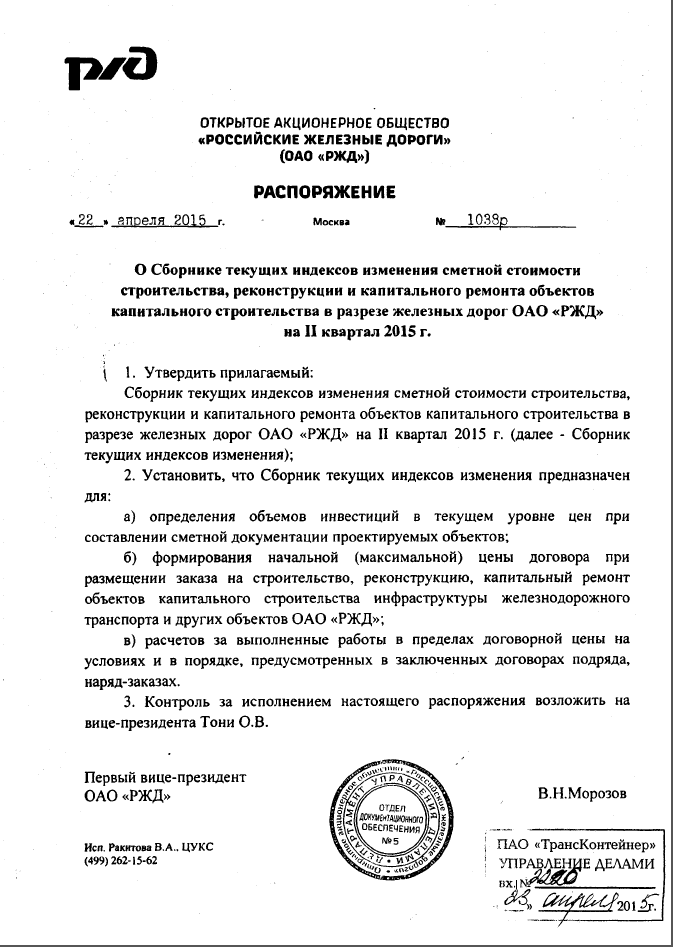 Приложение №7 к конкурсной документации размещено отдельным файлом на официальном сайте Российской Федерации для размещения информации о размещении  заказов на закупку товаров, работ, услуг www.zakupki.gov.ru (далее – официальный сайт), на сайте ПАО «ТрансКонтейнер» www.trcont.ru.УТВЕРЖДАЮ Заместитель председателя конкурсной комиссии аппарата управления                        ПАО «ТрансКонтейнер» __________Марков В.Н. «____»________________2015г.  УТВЕРЖДАЮ Заместитель председателя конкурсной комиссии аппарата управления                        ПАО «ТрансКонтейнер» __________Марков В.Н. «____»________________2015г.  ДОКУМЕНТАЦИЯ О ЗАКУПКЕДОКУМЕНТАЦИЯ О ЗАКУПКЕДОКУМЕНТАЦИЯ О ЗАКУПКЕДОКУМЕНТАЦИЯ О ЗАКУПКЕРаздел 1. Общие положенияРаздел 1. Общие положения1.1. Общие положения 1.1.1. Публичное акционерное общество «Центр по перевозке грузов в контейнерах «ТрансКонтейнер» (ПАО «ТрансКонтейнер») (далее – Заказчик), руководствуясь положениями Федерального закона от 18 июля 2011 г. № 223-ФЗ «О закупках товаров, работ, услуг отдельными видами юридических лиц» и Положением о порядке размещения заказов на закупку товаров, выполнение работ, оказание услуг для нужд ОАО «ТрансКонтейнер», утвержденным решением Совета директоров ОАО «ТрансКонтейнер» от 20 февраля 2013 г. (далее – Положение о закупках), проводит открытый конкурс №ОК/0246-15  (далее – Открытый конкурс). 1.1.2. Предметом настоящего Открытого конкурса является право на заключение договора по предмету закупки: Капитальный ремонт помещений офисного здания класса "А", расположенного по адресу: г. Москва, Оружейный переулок, д.19. 1.1.3. Информация об организаторе Открытого конкурса указана в пункте 2 Информационной карты раздела 5 настоящей документации о закупке (далее – Информационная карта). 1.1.4. Дата опубликования извещения о проведении настоящего Открытого конкурса указана в пункте 3 Информационной карты. 1.1.5. Извещение о проведении Открытого конкурса, изменения к извещению, настоящая документация о закупке, протоколы, оформляемые в ходе проведения Открытого конкурса и иная информация об Открытом конкурсе публикуется в средствах массовой информации (далее – СМИ), указанных в пункте 4 Информационной карты. 1.1.6. Наименование, количество, объем, характеристики, требования к выполнению работ, оказанию услуг, поставке товара и т.д. и места их выполнения, оказания, поставки и т.д., а также информация о начальной 1.1. Общие положения 1.1.1. Публичное акционерное общество «Центр по перевозке грузов в контейнерах «ТрансКонтейнер» (ПАО «ТрансКонтейнер») (далее – Заказчик), руководствуясь положениями Федерального закона от 18 июля 2011 г. № 223-ФЗ «О закупках товаров, работ, услуг отдельными видами юридических лиц» и Положением о порядке размещения заказов на закупку товаров, выполнение работ, оказание услуг для нужд ОАО «ТрансКонтейнер», утвержденным решением Совета директоров ОАО «ТрансКонтейнер» от 20 февраля 2013 г. (далее – Положение о закупках), проводит открытый конкурс №ОК/0246-15  (далее – Открытый конкурс). 1.1.2. Предметом настоящего Открытого конкурса является право на заключение договора по предмету закупки: Капитальный ремонт помещений офисного здания класса "А", расположенного по адресу: г. Москва, Оружейный переулок, д.19. 1.1.3. Информация об организаторе Открытого конкурса указана в пункте 2 Информационной карты раздела 5 настоящей документации о закупке (далее – Информационная карта). 1.1.4. Дата опубликования извещения о проведении настоящего Открытого конкурса указана в пункте 3 Информационной карты. 1.1.5. Извещение о проведении Открытого конкурса, изменения к извещению, настоящая документация о закупке, протоколы, оформляемые в ходе проведения Открытого конкурса и иная информация об Открытом конкурсе публикуется в средствах массовой информации (далее – СМИ), указанных в пункте 4 Информационной карты. 1.1.6. Наименование, количество, объем, характеристики, требования к выполнению работ, оказанию услуг, поставке товара и т.д. и места их выполнения, оказания, поставки и т.д., а также информация о начальной 1.1. Общие положения 1.1.1. Публичное акционерное общество «Центр по перевозке грузов в контейнерах «ТрансКонтейнер» (ПАО «ТрансКонтейнер») (далее – Заказчик), руководствуясь положениями Федерального закона от 18 июля 2011 г. № 223-ФЗ «О закупках товаров, работ, услуг отдельными видами юридических лиц» и Положением о порядке размещения заказов на закупку товаров, выполнение работ, оказание услуг для нужд ОАО «ТрансКонтейнер», утвержденным решением Совета директоров ОАО «ТрансКонтейнер» от 20 февраля 2013 г. (далее – Положение о закупках), проводит открытый конкурс №ОК/0246-15  (далее – Открытый конкурс). 1.1.2. Предметом настоящего Открытого конкурса является право на заключение договора по предмету закупки: Капитальный ремонт помещений офисного здания класса "А", расположенного по адресу: г. Москва, Оружейный переулок, д.19. 1.1.3. Информация об организаторе Открытого конкурса указана в пункте 2 Информационной карты раздела 5 настоящей документации о закупке (далее – Информационная карта). 1.1.4. Дата опубликования извещения о проведении настоящего Открытого конкурса указана в пункте 3 Информационной карты. 1.1.5. Извещение о проведении Открытого конкурса, изменения к извещению, настоящая документация о закупке, протоколы, оформляемые в ходе проведения Открытого конкурса и иная информация об Открытом конкурсе публикуется в средствах массовой информации (далее – СМИ), указанных в пункте 4 Информационной карты. 1.1.6. Наименование, количество, объем, характеристики, требования к выполнению работ, оказанию услуг, поставке товара и т.д. и места их выполнения, оказания, поставки и т.д., а также информация о начальной 1.1. Общие положения 1.1.1. Публичное акционерное общество «Центр по перевозке грузов в контейнерах «ТрансКонтейнер» (ПАО «ТрансКонтейнер») (далее – Заказчик), руководствуясь положениями Федерального закона от 18 июля 2011 г. № 223-ФЗ «О закупках товаров, работ, услуг отдельными видами юридических лиц» и Положением о порядке размещения заказов на закупку товаров, выполнение работ, оказание услуг для нужд ОАО «ТрансКонтейнер», утвержденным решением Совета директоров ОАО «ТрансКонтейнер» от 20 февраля 2013 г. (далее – Положение о закупках), проводит открытый конкурс №ОК/0246-15  (далее – Открытый конкурс). 1.1.2. Предметом настоящего Открытого конкурса является право на заключение договора по предмету закупки: Капитальный ремонт помещений офисного здания класса "А", расположенного по адресу: г. Москва, Оружейный переулок, д.19. 1.1.3. Информация об организаторе Открытого конкурса указана в пункте 2 Информационной карты раздела 5 настоящей документации о закупке (далее – Информационная карта). 1.1.4. Дата опубликования извещения о проведении настоящего Открытого конкурса указана в пункте 3 Информационной карты. 1.1.5. Извещение о проведении Открытого конкурса, изменения к извещению, настоящая документация о закупке, протоколы, оформляемые в ходе проведения Открытого конкурса и иная информация об Открытом конкурсе публикуется в средствах массовой информации (далее – СМИ), указанных в пункте 4 Информационной карты. 1.1.6. Наименование, количество, объем, характеристики, требования к выполнению работ, оказанию услуг, поставке товара и т.д. и места их выполнения, оказания, поставки и т.д., а также информация о начальной 1.1. Общие положения 1.1.1. Публичное акционерное общество «Центр по перевозке грузов в контейнерах «ТрансКонтейнер» (ПАО «ТрансКонтейнер») (далее – Заказчик), руководствуясь положениями Федерального закона от 18 июля 2011 г. № 223-ФЗ «О закупках товаров, работ, услуг отдельными видами юридических лиц» и Положением о порядке размещения заказов на закупку товаров, выполнение работ, оказание услуг для нужд ОАО «ТрансКонтейнер», утвержденным решением Совета директоров ОАО «ТрансКонтейнер» от 20 февраля 2013 г. (далее – Положение о закупках), проводит открытый конкурс №ОК/0246-15  (далее – Открытый конкурс). 1.1.2. Предметом настоящего Открытого конкурса является право на заключение договора по предмету закупки: Капитальный ремонт помещений офисного здания класса "А", расположенного по адресу: г. Москва, Оружейный переулок, д.19. 1.1.3. Информация об организаторе Открытого конкурса указана в пункте 2 Информационной карты раздела 5 настоящей документации о закупке (далее – Информационная карта). 1.1.4. Дата опубликования извещения о проведении настоящего Открытого конкурса указана в пункте 3 Информационной карты. 1.1.5. Извещение о проведении Открытого конкурса, изменения к извещению, настоящая документация о закупке, протоколы, оформляемые в ходе проведения Открытого конкурса и иная информация об Открытом конкурсе публикуется в средствах массовой информации (далее – СМИ), указанных в пункте 4 Информационной карты. 1.1.6. Наименование, количество, объем, характеристики, требования к выполнению работ, оказанию услуг, поставке товара и т.д. и места их выполнения, оказания, поставки и т.д., а также информация о начальной (максимальной) цене договора, состав, количественные и качественные характеристики товара, работ и услуг, сроки поставки товара, выполнения работ или оказания услуг, количество лотов, порядок, сроки направления документации о закупке, указаны в Техническом задании и Информационной карте (разделы 4 и 5 соответственно настоящей документации о закупке). 1.1.7. По всем вопросам, не урегулированным настоящей документацией о закупке, необходимо руководствоваться Положением о закупках. В случае противоречия положений настоящей документации о закупке и Положения о закупках необходимо руководствоваться Положением о закупках. 1.1.8. Дата рассмотрения и сопоставления предложений претендентов и представленных комплектов документов на участие в Открытом конкурсе (далее – Заявки) указана в пункте 8 Информационной карты. 1.1.9. Претендентом на участие в Открытом конкурсе признается любое юридическое лицо или несколько юридических лиц, выступающих на стороне одного участника закупки, независимо от организационно-правовой формы, формы собственности, места нахождения и места происхождения капитала либо любое физическое лицо или несколько физических лиц, выступающих на стороне одного участника закупки, в том числе индивидуальный предприниматель или несколько индивидуальных предпринимателей, выступающих на стороне одного участника закупки, которые получили в установленном порядке всю необходимую документацию о закупке.  1.1.10. Участниками Открытого конкурса признаются претенденты, своевременно и по установленной форме подавшие Заявку и соответствующие установленным в настоящей документации о закупке обязательным и квалификационным требованиям. 1.1.11. Для участия в процедуре Открытого конкурса претендент должен: - удовлетворять требованиям, изложенным в настоящей документации о закупке;  - быть правомочным на предоставление Заявки и представить Заявку, соответствующую требованиям настоящей документации о закупке. 1.1.12. Заявки рассматриваются как обязательства претендентов. ПАО «ТрансКонтейнер» вправе требовать от победителя/победителей Открытого конкурса заключения договора на условиях, предложенных в его Заявке. Для всех претендентов на участие в Открытом конкурсе устанавливаются единые требования с учетом случаев, предусмотренных пунктами 1.1.22, 1.1.23, 1.1.24, 2.3.2 настоящей документации о закупке. 1.1.13. Решение о допуске претендентов к участию в Открытом конкурсе на основании предложения Организатора принимает Конкурсная комиссия (пункт 9 Информационной карты) в порядке, определенном настоящей документацией о закупке и Положением о закупках. 1.1.14. Конкурсная комиссия вправе на основании информации о несоответствии претендента на участие в Открытом конкурсе установленным настоящей документацией о закупке требованиям, полученной из любых официальных источников, использование которых не противоречит законодательству Российской Федерации, не допустить претендента на участие в Открытом конкурсе или отстранить участника Открытого конкурса от участия в Открытом конкурсе на любом этапе его проведения. 1.1.15. Претендент несет все расходы и убытки, связанные с подготовкой и подачей своей Заявки. Организатор, Заказчик не несут никакой ответственности по расходам и убыткам, понесенным претендентами в связи с их участием в Открытом конкурсе. 1.1.16. Документы, представленные претендентами в составе Заявок, возврату не подлежат. 1.1.17. Заявки с документацией предоставляются претендентами в сроки и на условиях, изложенных в пункте 6 Информационной карты. 1.1.18. Организатор, Заказчик Открытого конкурса вправе отказаться от его проведения в любой момент до принятия решения Конкурсной комиссией о победителе Открытого конкурса. Извещение об отмене проведения Открытого конкурса размещается в соответствии с пунктом 4 Информационной карты в течение 3 (трех) дней со дня принятия решения об отмене проведения Открытого конкурса. При этом ПАО «ТрансКонтейнер» не будет нести никакой ответственности перед любыми физическими и юридическими лицами, которым такое действие может принести убытки. 1.1.19. Протоколы, оформляемые в ходе проведения Открытого конкурса, размещаются в порядке, предусмотренном настоящей документацией о закупке, в течение 3 (трех) дней с даты их подписания в соответствии с пунктом 4 Информационной карты. 1.1.20. Конфиденциальная информация, ставшая известной сторонам при проведении Открытого конкурса не может быть передана третьим лицам за исключением случаев, предусмотренных законодательством Российской Федерации. 1.1.21. В случае участия нескольких лиц на стороне одного претендента соответствующая информация должна быть указана в Заявке, оформленной в соответствии с приложением № 1 к настоящей документации о закупке. Если соответствующая информация не указана в Заявке, претендент считается подавшим Заявку от своего имени и действующим в своих интересах. 1.1.22. Иностранные участники при проведении закупки вправе подавать предложения о цене договора без учета расходов, связанных с импортом товара на территорию Российской Федерации (в т.ч. расходов на транспортировку, страхование груза, таможенную очистку). В этом случае Конкурсная комиссия принимает решение после оценки и сопоставления поданных в разных базисах поставки ценовых предложений участников. 1.1.23. Иностранный участник закупки вправе указать цену в рублях Российской Федерации, либо, если это указанно в пункте 16 Информационной карты, в иностранной валюте. При этом оценка и сопоставление заявок российских и иностранных участников будут осуществляться в рублях Российской Федерации с пересчетом цен заявок иностранных участников, указанных в иностранных валютах, по курсу Центрального банка Российской Федерации на дату рассмотрения и сопоставления Заявок. 1.1.24. Предоставление иностранными участниками закупки документов и сведений, в том числе в целях подтверждения обязательных и квалификационных требований, предусмотренных настоящей документацией о закупке, осуществляется с учетом особенностей, указанных в пункте 18 Информационной карты. 1.2. Разъяснения положений документации о закупке 1.2.1. Претендент вправе направить письменный запрос о разъяснении настоящей документации о закупке, с момента размещения извещения о проведении настоящего Открытого конкурса в СМИ и не позднее, чем за 10 (десять) дней до окончания срока подачи Заявок (пункт 6 Информационной карты), подписанный уполномоченным представителем претендента по адресу(ам) электронной почты представителя(ей) Заказчика/Организатора, указанному(ым) в пункте 2 Информационной карты. 1.2.2. Разъяснения предоставляются в течение 5 (пяти) рабочих дней со дня поступления запроса. 1.2.3. Организатор обязан разместить разъяснения в СМИ не позднее чем в течение 3 (трех) дней со дня предоставления разъяснений без указания информации о лице, от которого поступил запрос. 1.2.4. Получение и ознакомление претендентов на участие в Открытом конкурсе разъяснений положений документации о закупке по проведению Открытого конкурса осуществляется через СМИ. 1.2.5. Организатор вправе не отвечать на запросы о разъяснении положений документации о закупке по проведению Открытого конкурса, поступившие позднее срока, установленного в пункте 1.2.1 документации о закупке. 1.3. Внесение изменений и дополнений в документацию о закупке 1.3.1. В любое время, но не позднее, чем за 5 (пять) дней до дня окончания срока подачи Заявок, в том числе по запросу претендента, могут быть внесены дополнения и изменения в извещение о проведении Открытого конкурса и в настоящую документацию о закупке. Любые изменения, дополнения вносимые в извещение Открытого конкурса, документацию о закупке по проведению Открытого конкурса является неотъемлемой ее частью. Дополнения и изменения, внесенные в извещение о проведении Открытого конкурса и в настоящую документацию о закупке, размещаются в соответствии с пунктом 4 Информационной карты в течение 3 (трех) дней со дня принятия решения о внесении изменений. В случае внесения изменений позднее, чем за 15 (пятнадцать) дней до даты окончания подачи Заявок, Организатор обязан продлить срок подачи Заявок таким образом, чтобы со дня размещения в СМИ внесенных в документацию о закупке изменений до даты окончания срока подачи Заявок оставалось не менее 15 (пятнадцати) дней. Заказчик, Организатор не вправе вносить изменения, касающиеся замены предмета закупки. 1.3.2. Заказчик не берет на себя обязательства по уведомлению претендентов/участников Открытого конкурса о дополнениях, изменениях, разъяснениях в настоящую документацию о закупке, а также по уведомлению претендентов/участников (за исключением победителя (победителей) Открытого конкурса) об итогах Открытого конкурса и не несет ответственности в случаях, когда участники не осведомлены о внесенных изменениях, дополнениях, разъяснениях, итогах Открытого конкурса при условии их надлежащего размещения в соответствии с пунктом 4 Информационной карты. 1.3.3. Заказчик, Организатор вправе принять решение о продлении срока окончания подачи Заявок на участие в Открытом конкурсе в любое время до момента истечения такого срока. В течение 3 (трех) дней со дня принятия указанного решения такие изменения размещаются Заказчиком, Организатором в соответствии с пунктом 4 Информационной карты. 1.4. Недобросовестные действия претендента/участника 1.4.1. К недобросовестным действиям претендента/участника относятся действия, которые выражаются в том, что претендент/участник прямо или косвенно предлагает, дает либо соглашается дать любому должностному лицу (служащему, работнику) Заказчика/Организатора вознаграждение в любой форме (материальное вознаграждение, предложение о найме или какая-либо другая услуга) в целях оказания воздействия на процедуру проведения Открытого конкурса, принятие решения, применение какой-либо процедуры или совершение иного действия Заказчиком/Организатором, влияющего на ход проведения процедуры Открытого конкурса. 1.4.2. В случае установления недобросовестности действий претендента/участника, такой претендент/участник может быть отстранен от участия в Открытом конкурсе. Информация об этом и мотивы принятого решения указываются в соответствующем протоколе и сообщаются претенденту/участнику. Раздел 2. Обязательные и квалификационные требования к претендентам/участникам, оценка Заявок участников2.1 Обязательные требования 2.1.1. Претендент/участник (в том числе каждое юридическое и/или физическое лицо (индивидуальный предприниматель), выступающее на стороне одного претендента/участника) должен соответствовать обязательным требованиям настоящей документации о закупке, а именно: а) не иметь задолженности по уплате налогов, сборов, пени, налоговых санкций в бюджеты всех уровней и обязательных платежей в государственные внебюджетные фонды, а также просроченную задолженность по ранее заключенным договорам с ПАО «ТрансКонтейнер»; б) не находиться в процессе ликвидации; в) не быть признанным несостоятельным (банкротом); г) на его имущество не должен быть наложен арест, его экономическая деятельность не должна быть приостановлена; д) соответствовать требованиям, устанавливаемым в соответствии с законодательством Российской Федерации и/или государства регистрации и/или ведения бизнеса претендента к лицам, осуществляющим выполнения работ, оказания услуг, поставки товаров и т.д. являющихся предметом Открытого конкурса; е) к товарам, работам, услугам, ранее поставленным (выполненным, оказанным) претендентом Заказчику или другой организации, не возникает существенных претензий по качеству или иных существенных претензий в процессе их использования в пределах установленного срока их использования (службы, функционирования), или иного срока по усмотрению ПАО «ТрансКонтейнер»; ж) в пункте 17 Информационной карты могут быть установлены иные обязательные требования к претендентам на участие в Открытом конкурсе. 2.2 Квалификационные требования 2.2.1 Претендент/участник (в том числе каждое юридическое и/или физическое лицо (индивидуальный предприниматель), выступающее на стороне одного претендента/участника) должен соответствовать квалификационным требованиям настоящей документации о закупке, а именно: а) претендент/участник должен быть правомочен заключать и исполнять договор, право на заключение которого является предметом Открытого конкурса, в том числе претендент/участник - юридическое лицо или индивидуальный предприниматель должен быть зарегистрированным в качестве субъекта гражданского права и иметь все необходимые в соответствии с законодательством Российской Федерации разрешения, включая лицензии, сертификаты, допуски, патенты и т.д. на поставляемые товары, работы, услуги, или для ведения деятельности, являющейся предметом закупки; б) обладать квалификацией, необходимой для поставки товаров, выполнения работ, оказания услуг, являющихся предметом закупки (в том числе обладать производственными мощностями, профессиональной и технической квалификацией, трудовыми и финансовыми ресурсами, оборудованием и другими материальными ресурсами); в) не быть включенным в реестр недобросовестных поставщиков, предусмотренный статьей 5 Федерального закона от 18 июля 2011 г. № 223-ФЗ «О закупках товаров, работ, услуг отдельными видами юридических лиц» и/или статьей 104 Федерального закона от 05.04.2013 № 44-ФЗ «О контрактной системе в сфере закупок товаров, работ, услуг для обеспечения государственных и муниципальных нужд», а также в реестр недобросовестных контрагентов ПАО «ТрансКонтейнер»; г) в пункте 17 Информационной карты могут быть установлены иные требования к претендентам/участникам на участие в Открытом конкурсе. 2.3. Представление документов 2.3.1 Претендент в составе Заявки, представляет следующие документы: 1) опись представленных документов, заверенную подписью и печатью претендента; 2) надлежащим образом оформленные приложения к настоящей документации о закупке: № 1 (Заявка), № 2 (Сведения о претенденте) и № 3 (Финансово-коммерческое предложение, подготовленное в соответствии с требованиями Технического задания (раздел 4 документации о закупке); копию паспорта (для физических лиц) (предоставляет каждое физическое лицо, выступающее на стороне одного претендента); 3) выданную не ранее чем за 30 (тридцать) календарных дней до дня размещения извещения о проведении Открытого конкурса выписку из единого государственного реестра юридических лиц или нотариально заверенную копию такой выписки (для претендентов-резидентов Российской Федерации юридических лиц); выданную не ранее чем за 30 (тридцать) календарных дней до дня размещения извещения о проведении Открытого конкурса выписку из единого государственного реестра индивидуальных предпринимателей или нотариально заверенную копию такой выписки (для индивидуальных предпринимателей-резидентов Российской Федерации); 4) надлежащим образом заверенный перевод на русский язык документов о государственной регистрации юридического лица или физического лица в соответствии с законодательством государства регистрации претендента-нерезидента Российской Федерации; 5) копию договора простого товарищества (копию договора о совместной деятельности) (предоставляется в случае, если несколько юридических/физических лиц выступают на стороне одного участника закупки); 6) протокол/решение или другой документ о назначении должностных лиц, имеющих право действовать от имени претендента, в том числе совершать в установленном порядке сделки от имени претендента, без доверенности (копия, заверенная претендентом); 7) доверенность на работника, подписавшего Заявку, на право принимать обязательства от имени претендента, в случае отсутствия полномочий по уставу (оригинал либо нотариально заверенная копия); 8) документы (копии документов), подтверждающие соответствие претендентов установленным требованиям настоящей документации о закупке и условиям допуска к участию в Открытом конкурсе и предусмотренные пунктами 2.1 и 2.2 настоящей документации по закупке; 9) в пункте 17 Информационной карты Заказчиком могут быть определены иные документы, предоставление которых в составе Заявки является обязательным. 2.3.2. Для иностранных Претендентов в пункте 18 Информационной карты могут быть предусмотрены особые требования к предоставлению документов. 2.4. Заявка 2.4.1. Заявка должна состоять из документов, требуемых в соответствии с условиями настоящей документации о закупке. 2.4.2. Информация об обеспечение Заявки на участие в Открытом конкурсе указана в пункте 23 Информационной карты. 2.4.3. Каждый претендент может подать только одну Заявку. В случае если претендент подает более одной Заявки, а ранее поданная им Заявка не отозвана, все Заявки претендента отклоняются. 2.4.4. Заявка должна действовать не менее срока, указанного в пункте 22 Информационной карты. До истечения этого срока Организатор при необходимости вправе предложить претендентам/участникам продлить срок действия Заявок. Претенденты/участники вправе отклонить такое предложение Организатора. В случае отказа претендента/участника от продления срока действия Заявки его Заявка отклоняется от участия в Открытом конкурсе. 2.4.5. Заявка оформляется в соответствии с разделом 3 настоящей документации о закупке. Заявка претендента, не соответствующая требованиям настоящей документации о закупке, отклоняется. 2.4.6. Заявка, подготовленная претендентом на участие в Открытом конкурсе, а также вся корреспонденция и документация по закупке, связанная с проведением Открытого конкурса, которыми обмениваются претендент/участник на участие в Открытом конкурсе и Организатор/Заказчик, должны быть составлены на языке/языках, указанном/ых в пункте 15 Информационной карты. 2.4.7. Использование других языков для подготовки Заявки расценивается Организатором/Конкурсной комиссией как несоответствие предложения требованиям, установленным настоящей документацией о закупке. 2.4.8. В случае если закупка осуществляется лотами, каждый претендент может подать только одну Заявку по каждому лоту. Информация о количестве лотов указывается в пункте 12 Информационной карты. При этом претендент имеет право подать Заявки по всем лотам, или по его выбору по некоторым из них. В случае если претендент подает более одной Заявки по одному лоту, а ранее поданная им Заявка по данному лоту не отозвана, все Заявки претендента по данному лоту отклоняются. Начальная (максимальная) цена лота/лотов указывается в извещении о проведении Открытого конкурса и в пункте 5 Информационной карты. 2.4.9. Предоставляемые в составе Заявки документы должны быть четко напечатаны. Подчистки, дописки, исправления не допускаются, за исключением тех случаев, когда эти исправления (дописки) заверены рукописной надписью «исправленному верить», собственноручной подписью уполномоченного лица, расположенной рядом с каждым исправлением (допиской) и заверены печатью претендента на участие в Открытом конкурсе. 2.4.10. Все суммы денежных средств в Заявке должны быть выражены в валюте (валютах), установленной (ых) в пункте 16 Информационной карты. Выражение денежных сумм в других валютах расценивается Конкурсной комиссией как несоответствие Заявки требованиям, установленным настоящей документацией о закупке. 2.4.11. Претендентам/участникам, государственным учреждениям, юридическим и физическим лицам в любое время до подведения итогов Открытого конкурса может быть направлен запрос о предоставлении информации и документов, разъяснений необходимых для подтверждения соответствия работ, услуг, товаров и т.д., предлагаемых в соответствии с Заявкой претендента, участника, предъявляемым требованиям, изложенным в настоящей документации о закупке. При этом не допускается изменение Заявок претендентов, участников. 2.5. Срок и порядок подачи Заявок 2.5.1. Место, дата начала и окончания подачи заявок указаны в пункте 6 Информационной карты. Для прохода в здание, где будет осуществляться прием Заявок, претенденту необходимо направить уведомление (с указанием ФИО, контактного телефона, номера Открытого конкурса и цели посещения) по адресу(ам) электронной почты представителя(ей) Организатора, указанному(ым) в пункте 2 Информационной карты, не позднее чем за один рабочий день, предшествующий дню посещения. Представителю претендента необходимо при себе иметь документ, удостоверяющий личность. Заявка претендента должна быть подписана уполномоченным представителем претендента. 2.5.2. Заявки, по истечении срока, указанного в пункте 6 Информационной карты, не принимаются. Заявки, полученные по почте по истечении срока, указанного в пункте 6 Информационной карты, не вскрывается и возврату не подлежат. 2.5.3. Претендент самостоятельно определяет способ доставки Заявок, несет все риски несоблюдения сроков предоставления Заявок, связанные с выбором способа доставки. 2.5.4. Окончательная дата подачи Заявок и, соответственно, дата вскрытия, дата рассмотрения и сопоставления Заявок может быть перенесена на более поздний срок. Соответствующие изменения размещаются в соответствии с пунктом 4 Информационной карты. 2.5.5. Претенденты вправе отозвать свою Заявку в любой момент, но не менее, чем за 24 часа до окончания срока подачи Заявок, указанного в пункте 6 Информационной карты. В этом случае претендент обязан направить письменное требование и обеспечить его вручение представителям Организатора в установленный настоящим пунктом срок. 2.6. Вскрытие Заявок 2.6.1. По окончании срока подачи Заявок представленные претендентами конверты с Заявками вскрываются Организатором не позднее срока, указанного в пункте 7 Информационной карты. Организатор может проводить аудио- и/или видеозапись процедуры вскрытия конвертов. 2.6.2. При вскрытии конвертов с Заявками объявляются: наименование претендента; сведения о наличии документов, перечень которых указан в настоящей документации о закупке; иная информация. 2.6.3. По итогам вскрытия Заявок (конвертов) формируется протокол, который подлежит опубликованию в соответствии с пунктом 4 Информационной карты не позднее 3 (трех) дней с даты его подписания представителями Организатора, присутствовавшими при вскрытии конвертов с Заявками. 2.7 Рассмотрение и сопоставление Заявок и изучение квалификации претендентов Организатором 2.7.1. В срок, указанный в пункте 8 Информационной карты, Организатор осуществляет рассмотрение и сопоставление Заявок на участие в Открытом конкурсе и готовит предложения для принятия Конкурсной комиссией решения об итогах Открытого конкурса и определении победителя (ей). 2.7.2. Информация о ходе рассмотрения Заявок не подлежит разглашению. Заявки претендентов рассматриваются Организатором на соответствие требованиям, изложенным в настоящей документации о закупке, на основании представленных в составе Заявок документов, а также иных источников информации, предусмотренных настоящей документацией о закупке, законодательством Российской Федерации, в том числе официальных сайтов государственных органов, организаций в сети Интернет. Заявка претендента должна полностью соответствовать каждому из установленных настоящей документацией о закупке требований или быть лучше. 2.7.3. При наличии информации и документов, подтверждающих, что работы, услуги, товары и т.д., предлагаемые в соответствии с Заявкой претендента/участника, не соответствуют требованиям, изложенным в настоящей документации о закупке, Заявка претендента отклоняется. 2.7.4. Победителем Открытого конкурса может быть признан участник, чья Заявка на участие в Открытом конкурсе соответствует требованиям, изложенным в настоящей документации о закупке, но имеет не минимальную цену. 2.7.5. Указание претендентом недостоверных сведений в Заявке может служить основанием для отклонения такой Заявки. 2.7.6. Наличие в реестрах недобросовестных поставщиков, указанных в подпункте «в» пункта 2.2.1 документации о закупке, сведений о претенденте (любом из физических и/или юридических лиц, выступающих на стороне претендента) может являться основанием для отклонения Заявки такого претендента. 2.7.7. Претендент также может быть не допущен к участию в Открытом конкурсе в случае: 1) непредставления документов и информации, определенных настоящей документацией о закупке, либо наличия в этих документах и информации неполных и/или не соответствующих действительности сведений о претенденте или о товарах, работах, услугах на закупку которых размещается Открытый конкурс; 2) несоответствия претендента предусмотренным настоящей документацией о закупке обязательным и квалификационным требованиям и/или непредставления документов подтверждающих соответствие этим требованиям; 3) несоответствия Заявки требованиям настоящей документации о закупке, в том числе если: Заявка не соответствует форме, установленной настоящей документацией о закупке; Заявка не соответствует положениям технического задания документации о закупке; документы не подписаны должным образом (в соответствии с требованиями настоящей документации о закупке); 4) если предложение о цене договора превышает начальную (максимальную) цену договора (если такая цена установлена); 5) отказа претендента от продления срока действия Заявки (если такой запрос претендентам направлялся); 6) в иных случаях, установленных Положением о закупках и настоящей документацией о закупке, в том числе пунктом 17 Информационной карты. 2.7.8. Если в Заявке имеются расхождения между обозначением сумм цифрами и прописью, то к рассмотрению принимается сумма, указанная прописью. 2.7.9. Если в Заявке имеются арифметические ошибки, претенденту/участнику может быть направлен запрос об уточнении цены договора при условии сохранения единичных расценок, а также об уточнении других положений документации о закупке, имеющих числовые значения. 2.7.10. Претенденты и их представители не вправе участвовать в рассмотрении Заявок и изучении квалификации претендентов. 2.7.11. В случае если на основании результатов рассмотрения Заявок принято решение об отказе в допуске к участию в данной процедуре Открытого конкурса всех претендентов, подавших Заявки, Открытый конкурс признается несостоявшимся. 2.8. Порядок оценки и сопоставления Заявок участников Организатором 2.8.1. Оценка и сопоставление Заявок состоится в срок, указанный в пункте 8 Информационной карты. 2.8.2. Оценка и сопоставление Заявок, осуществляется в целях выявления лучших условий исполнения договора и выявления победителя(ей) в соответствии с критериями, указанными в пункте 19 Информационной карты. 2.8.3. Оценка и сопоставление Заявок осуществляется на основании финансово-коммерческого предложения, иных документов, представленных в подтверждение соответствия претендента обязательным и квалификационным требованиям. 2.8.4. Оценка и сопоставление Заявок осуществляется путем присвоения количества баллов, соответствующего условиям, изложенным в Заявке. 2.8.5. Заявке, содержащей наилучшие условия, присваивается наибольшее количество баллов. 2.8.6. Каждой Заявке по мере уменьшения выгодности содержащихся в ней условий (количества баллов, присвоенных по итогам оценки) присваивается порядковый номер. Заявке, в которой содержатся лучшие условия (присвоено наибольшее количество баллов), присваивается первый порядковый номер. В случае если в нескольких Заявках содержатся одинаковые условия (присвоено равное количество баллов по итогам оценки), меньший порядковый номер присваивается Заявке, которая поступила ранее других Заявок. 2.8.7. Победителем признается участник, Заявке которого присвоено наибольшее количество баллов по итогам оценки и первый порядковый номер. 2.8.8. Участники или их представители не могут участвовать в оценке и сопоставлении Заявок. 2.8.9. По итогам рассмотрения, оценки и сопоставления Заявок в соответствии с порядком и критериями оценки, установленными настоящей документацией о закупке, и методикой оценки Организатор составляет протокол рассмотрения и оценки Заявок, в котором должна содержаться следующая информация: 1) результаты оценки и сопоставления Заявок участников, указанные в соответствии с присвоенными Заявкам участников по результатам оценки порядковыми номерами; 2) принятое Организатором решение; 3) предложения для рассмотрения Конкурсной комиссией; 4) иная информация при необходимости. 2.8.10. По итогам оценки и сопоставления Заявок формируется протокол, который подлежит опубликованию в соответствии с пунктом 4 Информационной карты не позднее 3 (трех) дней с даты его подписания представителями Организатора, присутствовавшими при оценке и сопоставлении Заявок. 2.9. Подведение итогов Открытого конкурса 2.9.1. После рассмотрения Заявок, изучения квалификации претендентов, Заявки, а также иные документы, необходимые для подведения итогов Открытого конкурса, передаются в Конкурсную комиссию. Решение об итогах Открытого конкурса принимается Конкурсной комиссией. 2.9.2. Подведение итогов Открытого конкурса проводится Конкурсной комиссией в срок, указанный в пункте 10 Информационной карты. 2.9.3. Участники или их представители не могут присутствовать на заседании Конкурсной комиссии. 2.9.4. Конкурсная комиссия рассматривает предложения Организатора и принимает решение о выборе победителя Открытого конкурса. 2.9.5. Решение Конкурсной комиссии фиксируется в протоколе заседания, в котором указывается информация об итогах Открытого конкурса. 2.9.6. Протокол размещается в соответствии пунктом 4 Информационной карты в течение 3 (трех) дней с даты подписания протокола. Протокол (выписка из протокола) заседания Конкурсной комиссии подлежит опубликованию в соответствии с пунктом 4 Информационной карты не позднее 3 (трех) дней с даты его подписания членами Конкурсной комиссией, присутствовавшими при подведении итогов. 2.9.7. Конкурсной комиссией может быть принято решение об определении двух и более победителей Открытого конкурса, в случаях, предусмотренных пунктом 45 Положения о закупках, а также в случаях, когда участники предложили одинаковые условия исполнения договора или разница в количестве баллов, присвоенных по итогам оценки Заявок нескольких участников, не превышает пяти процентов от максимального количества баллов, присвоенных Заявке, получившей первый порядковый номер. 2.9.8. В случае заключения договора с несколькими победителями объем выполняемых работ, оказываемых услуг, поставляемых товаров распределяется между победителями по решению Конкурсной комиссии, пропорционально либо по иному принципу, если это вытекает из существа и/или места, способа поставки товара, выполнения работ, оказания услуг. 2.9.9. Конкурсной комиссией может быть принято решение о проведении постквалификации и/или переторжки в соответствии с пунктами 26-37 Положения о закупках. 2.9.10. Открытый конкурс признается состоявшимся, если участниками Открытого конкурса признано не менее 2 претендентов. 2.9.11. Открытый конкурс признается несостоявшимся, если: 1) на участие в конкурсе не подана ни одна Заявка; 2) на участие в конкурсе подана одна Заявка; 3) по итогам рассмотрения заявок к участию в Открытом конкурсе допущен один участник; 4) ни один из претендентов не признан участником. 2.9.12. В случае если подано 1 предложение и/или только 1 предложение соответствует требованиям, установленным в Открытом конкурсе, Организатор по решению Конкурсной комиссии, вправе, провести новую процедуру закупки указанным способом, либо заключить договор с единственным участником, подавшим предложение, путем размещения заказа у единственного поставщика (исполнителя, подрядчика), если условия поставщика соответствуют интересам Заказчика, а цена товаров, работ, услуг не превышает начальную (максимальную) цену договора. 2.10. Заключение договора 2.10.1. Обеспечение исполнения договора устанавливается в соответствии с пунктом 24 Информационной карты. 2.10.2. После опубликования протокола Конкурсной комиссии (выписки из протокола Конкурсной комиссии) об итогах Открытого конкурса Заказчик направляет победителю (победителям) Открытого конкурса уведомление с приглашением подписать договор с указанием срока его подписания, учитывающего, при необходимости, период времени для получения Заказчиком одобрения сделки органами управления Заказчика. 2.10.3. Участник, признанный победителем Открытого конкурса, должен подписать договор не позднее срока, указанного в направленном Заказчиком победителю уведомлении. В случае если победителем не подписан договор в указанные сроки, он признается уклонившимся от заключения договора. 2.10.4. При этом, в случае если в соответствии с законодательством или внутренними документами победителя/победителей Открытого конкурса, победителю/победителям требуется получение одобрения сделки, являющейся предметом Открытого конкурса, органами управления, победитель/победители вправе предложить Заказчику, отложить срок подписания договора на период, необходимый для получения победителем/победителями Открытого конкурса такого одобрения, но не более, чем на 30 (тридцать) дней с даты опубликования протокола (выписки из протокола) Конкурсной комиссии об итогах Открытого конкурса. 2.10.5. Заказчик вправе отклонить такое предложение победителя/победителей. В таком случае, победитель Открытого конкурса не подписавший договор признается уклонившимся от заключения договора, а договор может быть заключен с участником, Заявке которого присвоен второй порядковый номер, если победителем признан только один участник, или, в случае если по решению Конкурсной комиссии победителями Открытого конкурса признано более одного участника, договор (договоры) заключается с этим победителем/победителями. Участник Открытого конкурса, Заявке которого был присвоен второй порядковый номер, не вправе отказаться от заключения договора. 2.10.6. Договор заключается в соответствии с законодательством Российской Федерации по форме, приведенной в соответствующем приложении № 5 к настоящей документации о закупке. 2.10.7. Проект договора, заключаемого с участником, Заявке которого был присвоен второй порядковый номер, составляется Заказчиком путем включения в проект договора, прилагаемый к настоящей документации о закупке, условий исполнения договора, предложенных этим участником Открытого конкурса. Проект договора подлежит направлению Заказчиком в адрес указанного участника в срок, не превышающий 10 (десять) дней с даты признания победителя уклонившимся от заключения договора. 2.10.8. Участник, Заявке которого присвоен второй порядковый номер, обязан подписать договор и передать его Заказчику в порядке и в сроки, предусмотренные пунктом 2.10.3 настоящей документации о закупке. 2.10.9. До заключения договора лицо, с которым заключается договор по итогам Открытого конкурса, если указанное предусмотрено в пункте 17 Информационной карты, представляет сведения о своих владельцах, включая конечных бенефициаров, с приложением подтверждающих документов, а также согласие (одобрение) контролирующих органов, органов управления претендента на совершение сделки или подтверждение уведомления соответствующих органов о совершении сделки в случаях, когда такое согласие (одобрение) или уведомление предусмотрено законодательством Российской Федерации. В отношении лиц, являющихся публичными акционерными обществами, допускается указание прямой ссылки на общедоступный источник, посредством которого в установленном законом порядке раскрыта информация о владельцах такого общества. В случае непредставления указанных в настоящем пункте сведений и документов, Заказчик вправе отказаться от заключения договора без каких-либо для себя последствий. 2.10.10. Победитель не вправе предлагать внесения изменений и дополнений в договор, за исключением случаев, когда это предусмотрено пунктом 20 Информационной карты. 2.10.11. В случае расторжения договора, заключенного по результатам Открытого конкурса, в связи с неисполнением или ненадлежащим исполнением поставщиком (исполнителем, подрядчиком) своих обязательств Заказчик вправе заключить договор с участником Открытого конкурса, с которым в соответствии с настоящей документацией о закупке заключается договор при уклонении победителя Открытого конкурса от заключения договора. В случае непредставления указанных в настоящем пункте сведений и документов, Заказчик вправе отказаться от заключения договора без каких-либо для себя последствий. 2.10.10. Победитель не вправе предлагать внесения изменений и дополнений в договор, за исключением случаев, когда это предусмотрено пунктом 20 Информационной карты. 2.10.11. В случае расторжения договора, заключенного по результатам Открытого конкурса, в связи с неисполнением или ненадлежащим исполнением поставщиком (исполнителем, подрядчиком) своих обязательств Заказчик вправе заключить договор с участником Открытого конкурса, с которым в соответствии с настоящей документацией о закупке заключается договор при уклонении победителя Открытого конкурса от заключения договора. В случае непредставления указанных в настоящем пункте сведений и документов, Заказчик вправе отказаться от заключения договора без каких-либо для себя последствий. 2.10.10. Победитель не вправе предлагать внесения изменений и дополнений в договор, за исключением случаев, когда это предусмотрено пунктом 20 Информационной карты. 2.10.11. В случае расторжения договора, заключенного по результатам Открытого конкурса, в связи с неисполнением или ненадлежащим исполнением поставщиком (исполнителем, подрядчиком) своих обязательств Заказчик вправе заключить договор с участником Открытого конкурса, с которым в соответствии с настоящей документацией о закупке заключается договор при уклонении победителя Открытого конкурса от заключения договора. Раздел 3. Порядок оформления Заявок3.1. Оформление Заявки 3.1.1. Заявка должна быть представлена на бумажном носителе - письмом (в запечатанном конверте) по адресу Заказчика (пункт 2 Информационной карты) 3.1.2. Письмо (конверт) с Заявкой должно иметь следующую маркировку: 3.1. Оформление Заявки 3.1.1. Заявка должна быть представлена на бумажном носителе - письмом (в запечатанном конверте) по адресу Заказчика (пункт 2 Информационной карты) 3.1.2. Письмо (конверт) с Заявкой должно иметь следующую маркировку: 3.1. Оформление Заявки 3.1.1. Заявка должна быть представлена на бумажном носителе - письмом (в запечатанном конверте) по адресу Заказчика (пункт 2 Информационной карты) 3.1.2. Письмо (конверт) с Заявкой должно иметь следующую маркировку: ______________________________________________________________________, наименование претендента  ______________________________________________________________________ государство регистрации претендента ______________________________________________________________________ ИНН претендента (для претендентов-резидентов Российской Федерации) ЗАЯВКА НА УЧАСТИЕ В ОТКРЫТОМ КОНКУРСЕ № ОК/0140-15  ______________________________________________________________________, наименование претендента  ______________________________________________________________________ государство регистрации претендента ______________________________________________________________________ ИНН претендента (для претендентов-резидентов Российской Федерации) ЗАЯВКА НА УЧАСТИЕ В ОТКРЫТОМ КОНКУРСЕ № ОК/0140-15  ______________________________________________________________________, наименование претендента  ______________________________________________________________________ государство регистрации претендента ______________________________________________________________________ ИНН претендента (для претендентов-резидентов Российской Федерации) ЗАЯВКА НА УЧАСТИЕ В ОТКРЫТОМ КОНКУРСЕ № ОК/0140-15  3.1.3. Заявка должна содержать документы, перечисленные в пункте 2.3.1 настоящей документации о закупке, а также пунктами 17, 18 Информационной карты с описью представленных документов. В случае если претендент подает Заявки по нескольким лотам, надлежащим образом оформленные приложения к настоящей документации о закупке: № 1 (Заявка), № 3 (Финансово-коммерческое предложение с имеющимися приложениями, подготовленное в соответствии с требованиями Технического задания), предоставляются по каждому лоту отдельными пакетами (файлами) с подтверждающими документами отнесенными к данному лоту. Документы, указанные в пункте 2.3.1 (кроме уже представленных в соответствии с приложениями № 1 и № 3 по каждому лоту) настоящей документации о закупке прикладываются к лоту, 3.1.3. Заявка должна содержать документы, перечисленные в пункте 2.3.1 настоящей документации о закупке, а также пунктами 17, 18 Информационной карты с описью представленных документов. В случае если претендент подает Заявки по нескольким лотам, надлежащим образом оформленные приложения к настоящей документации о закупке: № 1 (Заявка), № 3 (Финансово-коммерческое предложение с имеющимися приложениями, подготовленное в соответствии с требованиями Технического задания), предоставляются по каждому лоту отдельными пакетами (файлами) с подтверждающими документами отнесенными к данному лоту. Документы, указанные в пункте 2.3.1 (кроме уже представленных в соответствии с приложениями № 1 и № 3 по каждому лоту) настоящей документации о закупке прикладываются к лоту, 3.1.3. Заявка должна содержать документы, перечисленные в пункте 2.3.1 настоящей документации о закупке, а также пунктами 17, 18 Информационной карты с описью представленных документов. В случае если претендент подает Заявки по нескольким лотам, надлежащим образом оформленные приложения к настоящей документации о закупке: № 1 (Заявка), № 3 (Финансово-коммерческое предложение с имеющимися приложениями, подготовленное в соответствии с требованиями Технического задания), предоставляются по каждому лоту отдельными пакетами (файлами) с подтверждающими документами отнесенными к данному лоту. Документы, указанные в пункте 2.3.1 (кроме уже представленных в соответствии с приложениями № 1 и № 3 по каждому лоту) настоящей документации о закупке прикладываются к лоту, имеющему наименьший номер. В описи документов содержащихся в Заявке по остальным лотам в необходимых случаях прописывается указание на имеющиеся (уже представленные) документы в пакете (файле) лота с наименьшим номером. 3.1.4. Документы, представленные в составе Заявки на бумажном носителе, должны быть прошиты вместе с описью документов, скреплены печатью и заверены подписью уполномоченного лица претендента. 3.1.5. Все без исключения страницы Заявки должны быть пронумерованы. 3.1.6. Кроме документов, предусмотренных настоящей документацией о закупке, и представленных на бумажном носителе, в письмо должен быть вложен электронный носитель информации (флеш-память или компакт-диск), содержащий файлы в формате *.pdf с копиями всех включенных в письмо документов. При этом каждый из документов должен быть представлен в виде одного отдельного файла, по названию которого можно сопоставить электронную копию с оригиналом документа (например: Заявка.pdf. (Zayavka.pdf), Сведения.pdf., Предложение.pdf и т.д.). Если документ содержит менее 10 страниц, не допускается его разбивка на несколько файлов. Отсутствие в письме с Заявкой электронного носителя информации с копиями документов может являться основанием для отклонения Заявки от участия в Открытом конкурсе. 3.1.7. Заявка должна быть подписана лицом, имеющим право подписи документов от имени претендента. Все страницы Заявки, за исключением нотариально заверенных документов и иллюстративных материалов, должны быть завизированы лицом, подписавшим Заявку. 3.1.8. Организатор принимает конверты с Заявками, за исключением конвертов, на которых отсутствует необходимая информация, до истечения срока подачи Заявок. 3.2. Финансово-коммерческое предложение 3.2.1. Финансово-коммерческое предложение должно быть оформлено в соответствии с приложением № 3 к настоящей документации о закупке. 3.2.2. Финансово-коммерческое предложение должно содержать все условия, предусмотренные настоящей документацией о закупке и позволяющие оценить Заявку претендента. Условия должны быть изложены таким образом, чтобы при рассмотрении и оценке Заявок не допускалось их неоднозначное толкование. Все условия Заявки претендента понимаются Организатором буквально, в случае расхождений показателей изложенных цифрами и прописью, приоритет имеют написанные прописью. 3.2.3. Финансово-коммерческое предложение должно содержать сроки выполнения работ, оказания услуг, поставки товаров с момента заключения договора, порядок и условия осуществления платежей (сроки и условия рассрочки платежа и др.). Условия осуществления платежей не могут быть хуже указанных в настоящей документации о закупке (Техническом задании, Информационной карте, проекте договора (приложение № 5 к настоящей документации о закупке)). 3.2.4. Общая стоимость товаров, работ, услуг представляется в рублях, с учётом всех возможных расходов претендента, в том числе транспортных расходов, и всех видов налогов, кроме НДС (указывается отдельной строкой), за исключением случаев, предусмотренных пунктами 1.1.23 и 1.1.24 настоящей документации о закупке. Общая стоимость товаров, работ, услуг не должна превышать начальную (максимальную) цену товаров, работ, услуг, определенную Заказчиком в настоящей документации о закупке. хуже указанных в настоящей документации о закупке (Техническом задании, Информационной карте, проекте договора (приложение № 5 к настоящей документации о закупке)). 3.2.4. Общая стоимость товаров, работ, услуг представляется в рублях, с учётом всех возможных расходов претендента, в том числе транспортных расходов, и всех видов налогов, кроме НДС (указывается отдельной строкой), за исключением случаев, предусмотренных пунктами 1.1.23 и 1.1.24 настоящей документации о закупке. Общая стоимость товаров, работ, услуг не должна превышать начальную (максимальную) цену товаров, работ, услуг, определенную Заказчиком в настоящей документации о закупке. хуже указанных в настоящей документации о закупке (Техническом задании, Информационной карте, проекте договора (приложение № 5 к настоящей документации о закупке)). 3.2.4. Общая стоимость товаров, работ, услуг представляется в рублях, с учётом всех возможных расходов претендента, в том числе транспортных расходов, и всех видов налогов, кроме НДС (указывается отдельной строкой), за исключением случаев, предусмотренных пунктами 1.1.23 и 1.1.24 настоящей документации о закупке. Общая стоимость товаров, работ, услуг не должна превышать начальную (максимальную) цену товаров, работ, услуг, определенную Заказчиком в настоящей документации о закупке. 3.2.5. В расчете стоимости претендент указывает единичные расценки по всем видам и объемам товаров, работ, услуг, указанным в Техническом задании (раздел 4 настоящей документации о закупке) и/или Информационной карте (раздел 5 настоящей документации о закупке).Общая стоимость товаров, работ, услуг подтверждается расчетом, составленным на основании ведомостей объемов работ, услуг, товаров и других материалов, представленных в Техническом задании (раздел 4 настоящей документации о закупке). Расчет оформляется в виде приложения к Финансово - коммерческому предложению.3.2.5. В расчете стоимости претендент указывает единичные расценки по всем видам и объемам товаров, работ, услуг, указанным в Техническом задании (раздел 4 настоящей документации о закупке) и/или Информационной карте (раздел 5 настоящей документации о закупке).Общая стоимость товаров, работ, услуг подтверждается расчетом, составленным на основании ведомостей объемов работ, услуг, товаров и других материалов, представленных в Техническом задании (раздел 4 настоящей документации о закупке). Расчет оформляется в виде приложения к Финансово - коммерческому предложению.3.2.5. В расчете стоимости претендент указывает единичные расценки по всем видам и объемам товаров, работ, услуг, указанным в Техническом задании (раздел 4 настоящей документации о закупке) и/или Информационной карте (раздел 5 настоящей документации о закупке).Общая стоимость товаров, работ, услуг подтверждается расчетом, составленным на основании ведомостей объемов работ, услуг, товаров и других материалов, представленных в Техническом задании (раздел 4 настоящей документации о закупке). Расчет оформляется в виде приложения к Финансово - коммерческому предложению.3.2.6. Срок выполнения работ, оказания услуг, поставки товаров определяется согласно выбранной технологии выполнения работ, оказания услуг, поставки товаров исходя из времени, необходимого претенденту на выполнение работ, оказание услуг, поставку товаров без учета задержек и простоев, но не более предельного срока, определенного Заказчиком в Техническом задании (раздел 4 настоящей документации о закупке) и/или Информационной карте (раздел 5 настоящей документации о закупке).3.2.6. Срок выполнения работ, оказания услуг, поставки товаров определяется согласно выбранной технологии выполнения работ, оказания услуг, поставки товаров исходя из времени, необходимого претенденту на выполнение работ, оказание услуг, поставку товаров без учета задержек и простоев, но не более предельного срока, определенного Заказчиком в Техническом задании (раздел 4 настоящей документации о закупке) и/или Информационной карте (раздел 5 настоящей документации о закупке).3.2.6. Срок выполнения работ, оказания услуг, поставки товаров определяется согласно выбранной технологии выполнения работ, оказания услуг, поставки товаров исходя из времени, необходимого претенденту на выполнение работ, оказание услуг, поставку товаров без учета задержек и простоев, но не более предельного срока, определенного Заказчиком в Техническом задании (раздел 4 настоящей документации о закупке) и/или Информационной карте (раздел 5 настоящей документации о закупке).В подтверждение претендент в виде приложения к Финансово - коммерческому предложению предоставляет Календарный план выполнения работ, оказания услуг, поставки товаров), который составляется по форме соответствующего приложения к проекту договора;В подтверждение претендент в виде приложения к Финансово - коммерческому предложению предоставляет Календарный план выполнения работ, оказания услуг, поставки товаров), который составляется по форме соответствующего приложения к проекту договора;В подтверждение претендент в виде приложения к Финансово - коммерческому предложению предоставляет Календарный план выполнения работ, оказания услуг, поставки товаров), который составляется по форме соответствующего приложения к проекту договора;3.2.7. В случае если претендент предполагает привлечение субподрядных организаций, он в виде приложения к Финансово - коммерческому предложению предоставляет сведения о таких организациях. Сведения о субподрядных организациях оформляются по форме приложения № 6 к настоящей документации о закупке. 3.2.7. В случае если претендент предполагает привлечение субподрядных организаций, он в виде приложения к Финансово - коммерческому предложению предоставляет сведения о таких организациях. Сведения о субподрядных организациях оформляются по форме приложения № 6 к настоящей документации о закупке. 3.2.7. В случае если претендент предполагает привлечение субподрядных организаций, он в виде приложения к Финансово - коммерческому предложению предоставляет сведения о таких организациях. Сведения о субподрядных организациях оформляются по форме приложения № 6 к настоящей документации о закупке. Раздел 4. Техническое задание№ п/пНаименование работ и затратЕдиница измеренияКоличество1234Раздел: Малая и большая переговорные 1-ого этажаРаздел: Малая и большая переговорные 1-ого этажаРаздел: Малая и большая переговорные 1-ого этажаРаздел: Малая и большая переговорные 1-ого этажа1Разборка покрытий из ковролина с фальшпола м21002Очистка поверхностим21003Устройство покрытий из ковров насухо с проклеиванием на стыках клеем «Бустилат»При устройстве использовать панель фашпола 600х600х38, LINDNER Ligna M38 ST (ДСП), верхнее покрытие - ковролин, нижнее покрытие - сталь 0,5 мм – 278 шт. (либо эквивалент)м2100Раздел: Приемная ген. директораРаздел: Приемная ген. директораРаздел: Приемная ген. директораРаздел: Приемная ген. директора4Острожка и циклевка паркетных половм21095Улучшенная окраска масляными составами по дереву половИспользовать лак ПФ "Квинтол" паркетный – 0,27 т (либо эквивалент)м21096Окрашивание водоэмульсионными составами поверхностей потолков, ранее окрашенных водоэмульсионной краской, с расчисткой старой краски более 35%Использовать краску акриловая CAPOROL MURESKO-PLUS – 77,4 кг (либо эквивалент)м21097Демонтаж светильников для люминесцентных лампшт68Монтаж светильника в подвесных потолках, устанавливаемый на закладных деталях, количество ламп в светильнике до 4 Использовать потолочный светильник с призматическими рассеивателями типа: PRS/S436 (либо эквивалент)шт69Прокладка кабеля двух-четырехжильного сечением жилы до 16 мм2 с креплением накладными скобами, полосками с установкой ответвительных коробокИспользовать кабель симметричный высокочастотный парной скрутки, категории 5Е, с медными однопроволочными жилами диаметром 0,52 мм, в полиэтиленовой изоляции, с общим экраном, в оболочке из поливинилхлоридного пластиката, на тросу, марки КВПЭФтр, с числом пар: 4х2х0,52 (FTP4-Cat5е) (либо эквивалент)м450Раздел: Кабинет ген. директораРаздел: Кабинет ген. директораРаздел: Кабинет ген. директораРаздел: Кабинет ген. директора10Демонтаж душевой кабины со стальными поддономкомпл.111Смена гибких подводокшт.212Прокладка кабеля двух-четырехжильного сечением жилы до 16 мм2 с креплением накладными скобами, полосками с установкой ответвительных коробок (для подключения душевой кабины)Использовать кабель силовой с медными жилами без брони и наружного покрова, с изоляцией из поливинилхлоридного пластиката и оболочкой из поливинилхлоридного пластиката, не распространяющего горение, на номинальное напряжение 0,66 кВ, марки ВВГнг-LS, с числом жил и номинальным сечением жилы, мм2: 4х6м10013Монтаж выключателя автоматического АС-25-311-000 М5 I-25А (либо эквивалент)шт.1Раздел: АтриумРаздел: АтриумРаздел: АтриумРаздел: Атриум14Установка и разборка внутренних трубчатых инвентарных лесов при высоте помещений до 16 мм216215Разборка облицовки стен из керамических глазурованных плитокм27016Отбивка штукатурки с поверхностей стен кирпичныхм27017Покрытие поверхностей грунтовкой глубокого проникновения за 1 раз стенИспользовать грунтовку водно-дисперсионную "БИРСС Бетон-контакт" – 9,1 кг (либо эквивалент)м27018Сплошное выравнивание внутренних поверхностей (однослойное оштукатуривание) из сухих растворных смесей (смесь штукатурная сухая – 1202,6 кг) толщиной до 10 мм оконных и дверных откосов плоскихм27019Покрытие поверхностей грунтовкой глубокого проникновения за 1 раз стенИспользовать грунтовку водно-дисперсионная "БИРСС Бетон-контакт" – 9,1 кг (либо эквивалент)м27020Штукатурка поверхностей оконных и дверных откосов по бетону и камню плоскихм27021Третья шпатлевка при высококачественной окраске по штукатурке и сборным конструкциям стен, подготовленных под окраскуИспользовать шпатлевку Ветонит LR – 20 кг (либо эквивалент)м27022Окраска поливинилацетатными водоэмульсионными составами высококачественная по штукатурке стенПри окраске использовать:Шпатлевка Ветонит VH, цвет белый – 60 кг (либо эквивалент)Краска акриловая CAPOROL MURESKO-PLUS – 44,1 кг (либо эквивалент)м270Раздел: Кабинет №101Раздел: Кабинет №101Раздел: Кабинет №101Раздел: Кабинет №10123Очистка поверхностим215024Перетирка штукатурки внутренних помещенийм215025Сплошное выравнивание внутренних поверхностей (однослойное оштукатуривание)из сухих растворных смесей толщиной до 10 мм стенм215026Покрытие поверхностей грунтовкой глубокого проникновения за 1 раз стенИспользовать грунтовку акриловую TIEFGRUND TB, CAPAROL – 19,5 л (либо эквивалент)м215027Третья шпатлевка при высококачественной окраске по штукатурке и сборным конструкциям стен, подготовленных под окраскуИспользовать шпатлевку Ветонит LR – 43,5 кг (либо эквивалент)м215028Окраска поливинилацетатными водоэмульсионными составами высококачественная по штукатурке стенПри окраске использовать:Шпатлевка Ветонит VH, цвет белый – 118,5 кг (либо эквивалент)Краска акриловая CAPOROL MURESKO-PLUS – 94,5 кг (либо эквивалент)м2150Раздел: Кабинет №109Раздел: Кабинет №109Раздел: Кабинет №109Раздел: Кабинет №10929Демонтаж умывальников и раковиншт.130Разборка трубопроводов из водогазопроводных труб диаметром до 32 ммм3031Разборка трубопроводов канализации из полиэтиленовых труб высокой плотности диаметром 50 ммм1532Установка заглушек диаметром трубопроводов до 100 ммшт.133Демонтаж перегородок из алюминиевых сплавов сборно-разборных с остеклениемм21434Демонтаж светильников для люминесцентных лампшт635Разборка подвесных потолковм22836Устройство подвесных потолков типа «Армстронг» (либо эквивалент) по каркасу из оцинкованного профилям22837Монтаж светильника в подвесных потолках, устанавливаемый на закладных деталях, количество ламп в светильнике до 4 (существующие, ранее демонтированные)шт638Монтаж светильника в подвесных потолках, устанавливаемый на подвесках, количество ламп в светильнике до 2 Использовать светильник светодиодный подвесной LED Эффект серия Ритейл – 6 шт. (либо эквивалент)шт639Снятие подоконных досок деревянных в каменных зданияхм2640Установка подоконных досок из ПВХ в каменных стенах шириной 400 мм.п. м641Окрашивание водоэмульсионными составами поверхностей стен, ранее окрашенных водоэмульсионной краской с расчисткой старой краски более 35%м29342Монтаж ящика для трубных проводок протяжной или коробка, размер до 500х500 ммшт.243Монтаж люка для устройства розеточной коробки в полу 30х40х150шт.244Монтаж коробки подключения аппаратуры в подпольном люкешт.2Раздел: Кабинет №139Раздел: Кабинет №139Раздел: Кабинет №139Раздел: Кабинет №13945Демонтаж коробки подключения аппаратуры в подпольном люке, количество линий до 5шт.346Очистка поверхности половм22047Очистка фальшполов м22048Полировка поверхности половм22049Улучшенная окраска масляными составами по дереву полов Использовать лак ПФ "Квинтол" паркетный – 5 кг (либо эквивалент)м22050Устройство плинтусов поливинилхлоридных на винтах самонарезающихм2051Разборка подвесных потолков из плитм21052Устройство подвесных потолков типа «Армстронг» по каркасу из оцинкованного профиля (либо эквивалент)м21053Покрытие поверхностей грунтовкой глубокого проникновения за 1 раз стенИспользовать грунтовку водно-дисперсионную "БИРСС Бетон-контакт" – 3,3 кг (либо эквивалент)м22554Третья шпатлевка при высококачественной окраске по штукатурке и сборным конструкциям стен, подготовленных под окраскуИспользовать шпатлевку Ветонит LR -7,3 кг (либо эквивалент)м22555Окраска поливинилацетатными водоэмульсионными составами высококачественная по сборным конструкциям стен, подготовленным под окраскуПри окраске использовать:Шпатлевка Ветонит VH, цвет белый – 8,5 кг (либо эквивалент)Краска акриловая CAPOROL MURESKO-PLUS – 15,75 кг (либо эквивалент)м22556Отбивка штукатурки с поверхностей колонным25,0957Штукатурка по сетке без устройства каркаса высококачественная колоннм25,0958Сплошное выравнивание внутренних поверхностей (однослойное оштукатуривание) из сухих растворных смесей (смесь штукатурная сухая – 49,34 кг) толщиной до 10 мм стен (колонна) м25,0959Покрытие поверхностей грунтовкой глубокого проникновения за 1 раз стен (колонна)Использовать грунтовку водно-дисперсионную "БИРСС Бетон-контакт" – 0,66 кг (либо эквивалент)м25,0960Третья шпатлевка при высококачественной окраске по штукатурке и сборным конструкциям стен, подготовленных под окраску (колонна)Использовать шпатлевку Ветонит LR – 1,47 кг (либо эквивалент)м25,0961Окраска поливинилацетатными водоэмульсионными составами высококачественная по штукатурке стен (колонна)При окраске использовать:Шпатлевка Ветонит VH, цвет белый – 4 кг (либо эквивалент)Краска акриловая CAPOROL MURESKO-PLUS – 3,2 кг (либо эквивалент)м25,09Раздел: Кабинет №210Раздел: Кабинет №210Раздел: Кабинет №210Раздел: Кабинет №21062Демонтаж фальшпола с последующим монтажом на том же местем21563Пробивка в бетонных конструкциях полов и стен борозд площадью сечения до 50 см2м4064Заделка отверстий, гнезд и борозд в стенах и перегородках железобетонных площадью до 0,1 м2м30,1565Прокладка трубопроводов водоснабжения из многослойных металл-полимерных труб диаметром 20 ммм2566Прокладка трубопроводов водоснабжения из многослойных металл-полимерных труб диаметром 25 ммм1567Прокладка трубопроводов канализации из полиэтиленовых труб высокой плотности диаметром 50 ммм1568Установка вентилей, задвижек, затворов, клапанов обратных, кранов проходных на трубопроводах из стальных труб диаметром до 25 ммИспользовать кран шаровый латунный BROEN BALLOFIX, полнопроходной, с внутренней резьбой DIN 259 и накидной гайкой (американка), давлением 1,6 МПа (16 кгс/см2) и 3,0 МПа (30 кгс/см2), диаметром 25 мм, присоединение 1"х1" (либо эквивалент)шт.269Врезка в действующие внутренние сети трубопроводов отопления и водоснабжения диаметром 25 мм1 врезка270Врезка в действующие внутренние сети трубопроводов канализации диаметром 50 мм1 врезка171Гидравлическое испытание трубопроводов систем отопления, водопровода и горячего водоснабжения диаметром до 50 ммм4072Установка фарфорового умывальника с фарфоровым пьедесталом с подводкой холодной и горячей водыкомпл.173Установка смесителя для умывальников СМ-УМ-ОРА с поворотным корпусом, одной рукояткой, с аэратором (либо эквивалент) шт174Смена гибких подводокшт.275Окрашивание водоэмульсионными составами поверхностей стен, ранее окрашенных водоэмульсионной краской с расчисткой старой краски более 35%м256Раздел: Кабинет №214Раздел: Кабинет №214Раздел: Кабинет №214Раздел: Кабинет №21476Разборка подвесных потолков из плитм22577Устройство подвесных потолков типа «Армстронг» по каркасу из оцинкованного профиля (либо эквивалент)м22578Покрытие поверхностей грунтовкой глубокого проникновения за 1 раз стенИспользовать грунтовку водно-дисперсионную "БИРСС Бетон-контакт" – 7,8 кг (либо эквивалент)м26079Третья шпатлевка при высококачественной окраске по штукатурке и сборным конструкциям стен, подготовленных под окраскуИспользовать шпатлевку Ветонит LR – 17,4 кг (либо эквивалент)м26080Окраска поливинилацетатными водоэмульсионными составами высококачественная по сборным конструкциям стен, подготовленным под окраскуПри окраске использовать:Шпатлевка Ветонит VH, цвет белый – 20,4 кг (либо эквивалент)Краска акриловая CAPOROL MURESKO-PLUS – 37,8 кг (либо эквивалент)м260Раздел: Кабинет №219/2Раздел: Кабинет №219/2Раздел: Кабинет №219/2Раздел: Кабинет №219/281Разборка фальшполов с последующим монтажомм25082Демонтаж Коробка подключения аппаратуры в подпольном люке, количество линий до 5шт.883Разборка деревянных заполнений проемов дверных и воротныхм21,884Пробивка проемов в конструкциях из блоков м30,3685Разборка подвесных потолковм25086Разборка плинтусов деревянных и из пластмассовых материаловм5087Разборка воздуховодов из листовой стали толщиной до 0,9 мм диаметром/периметром до 660 мм /2070 ммм27088Демонтаж внутреннего блока кондиционера с последующей установкойшт.189Демонтаж светильников для люминесцентных лампшт690Демонтаж воздухораспределителей, предназначенных для подачи воздуха в рабочую зону, массой до 20 кгшт.891Демонтаж решеток жалюзийных площадью в свету до 0,5 м2шт.292Погрузка и перевозка мусора строительного на расстояние до 30 км (1 класс груза)т293Кладка отдельных участков из кирпича внутренних стенм30,3694Изоляция изделиями из волокнистых и зернистых материалов с креплением на клее и дюбелями холодных поверхностей внутренних стен и перегородок (звукоизоляция заделанного проема) Использовать маты без связующего прошивные из супертонкого стекловолокна толщиной 50 мм – 0,4м3м2295Облицовка стен по системе «КНАУФ» по одинарному металлическому каркасу из потолочного профиля гипсоволокнистыми листами (С 663) двумя слоями с дверным проемом (звукоизоляци заделанного проема) (либо эквивалент)м2296Устройство перегородок из гипсокартонных листов (ГКЛ) по системе «КНАУФ» с двойным металлическим каркасом и двухслойной обшивкой с обеих сторон (С 115-1) глухих (либо эквивалент) При устройстве использовать маты без связующего прошивные из супертонкого стекловолокна толщиной 50 мм – 14,83 м3м21897Установка блоков в наружных и внутренних дверных проемах в каменных стенах, площадь проема до 3 м2Использовать дверной блок межкомнатный в (комплекте с доборами, наличниками, скобяными изделиями) 900х2100 – 4 шт. (дизайн и материал согласовать с заказчиком)м27,5698Установка и крепление наличниковм40,899Монтаж фальшполов (материал заказчика)м250100Устройство плинтусов поливинилхлоридных на винтах самонарезающихм50101Устройство подвесных потолков типа «Армстронг» по каркасу из оцинкованного профиля (либо эквивалент)м250102Покрытие поверхностей грунтовкой глубокого проникновения за 1 раз стен (окраска стен по вновь возведенным конструкциям из ГКЛ) Использовать грунтовку акриловую упрочняющую стабилизирующую глубокого проникновения "БИРСС Грунт М" – 4,9 кг (либо эквивалент)м238103Третья шпатлевка при высококачественной окраске по штукатурке и сборным конструкциям стен, подготовленных под окраску (окраска стен по вновь возведенным конструкциям из ГКЛ)Использовать шпатлевку Ветонит LR – 11 кг. (либо эквивалент)м238104Окраска поливинилацетатными водоэмульсионными составами высококачественная по сборным конструкциям стен, подготовленным под окраску (окраска стен по вновь возведенным конструкциям из ГКЛ)При окраске использовать:Шпатлевка Ветонит VH, цвет белый – 12,92 кг (либо эквивалент)Краска акриловая CAPOROL MURESKO-PLUS – 23,94 кг (либо эквивалент)м238105Покрытие поверхностей грунтовкой глубокого проникновения за 1 раз стен (окраска существующих стен)Использовать грунтовку акриловую упрочняющую стабилизирующую глубокого проникновения "БИРСС Грунт М" – 19,5 кг (либо эквивалент)м2150106Третья шпатлевка при высококачественной окраске по штукатурке и сборным конструкциям стен, подготовленных под окраску (окраска существующих стен)Использовать шпатлевку Ветонит LR – 43,5 кг. (либо эквивалент)м2150107Окраска поливинилацетатными водоэмульсионными составами высококачественная по сборным конструкциям стен, подготовленным под окраску (окраска существующих стен)При окраске использовать:Шпатлевка Ветонит VH, цвет белый – 51 кг (либо эквивалент)Краска акриловая CAPOROL MURESKO-PLUS – 94,5 кг (либо эквивалент)м2150108Монтаж светильника потолочного (в подвесном потолке) с призматическими рассеивателями типа: PRS/S436 (либо эквивалент)шт6109Прокладка воздуховодов из листовой, оцинкованной стали и алюминия класса Н (нормальные) толщиной 0,5 мм, диаметром до 200 ммИспользовать воздуховоды алюминиевые гибкие гофрированные класса Н, типа ВАГГ, диаметром 200 ммм270110Установка внутреннего блока сплит системы ранее демонтированногошт.1111Установка камер приточных типа 2ПК (либо эквивалент) без секции орошения производительностью до 10 тыс. м3/часшт.1112Установка воздухораспределителей потолочных двухструйных универсальных модернизированных ВДУМ6Д с диффузором, экраном и регулятором (либо эквивалент)шт.8113Установка решеток жалюзийных регулируемых из алюминиевого профиля с порошковым покрытием площадью в свету до 0,5 м2шт.2114Монтаж трубы гибкой гофрированной легкой из самозатухающего ПВХ (IP55) серии FL, с зондом, диаметром 25 мм по потолкамм100115Затягивание провода в проложенные трубы и металлические рукава первого одножильного или многожильного в общей оплетке, суммарное сечение до 16 мм2Использовать кабель контрольный с медными жилами, с изоляцией и оболочкой из поливинилхлоридного пластиката, не распространяющего горение, с пониженным дымо- и газовыделением, марки КВВГнг-FRLS, с числом жил и номинальным сечением жилы, мм2: 4х2,5 (либо эквивалент)м100116Монтаж кронштейнов для установку телевизорашт.2Раздел: Кабинет №223Раздел: Кабинет №223Раздел: Кабинет №223Раздел: Кабинет №223117Очистка поверхности полов м250118Очистка фальшполовм250119Полировка поверхности половм250120Улучшенная окраска масляными составами по дереву половИспользовать лак ПФ "Квинтол" паркетный – 12,5 кгм250121Разборка подвесных потолков из плитм225122Устройство подвесных потолков типа «Армстронг» по каркасу из оцинкованного профиля (либо эквивалент)м225123Покрытие поверхностей грунтовкой глубокого проникновения за 1 раз стенИспользовать грунтовку водно-дисперсионную "БИРСС Бетон-контакт" – 7,8 кг (либо эквивалент)м260124Третья шпатлевка при высококачественной окраске по штукатурке и сборным конструкциям стен, подготовленных под окраскуИспользовать шпатлевку Ветонит LR – 17,4 кгм260125Окраска поливинилацетатными водоэмульсионными составами высококачественная по сборным конструкциям стен, подготовленным под окраскуПри окраске использовать:Шпатлевка Ветонит VH, цвет белый – 20,4 кг (либо эквивалент)Краска акриловая CAPOROL MURESKO-PLUS – 37,8 кг (либо эквивалент)м260Раздел: Кабинет №315Раздел: Кабинет №315Раздел: Кабинет №315Раздел: Кабинет №315126Разборка покрытий полов из ламинатам215127Устройство покрытий из досок ламинированных замковым способом Использовать покрытие напольное ламинированное 32 класса, толщиной 8 мм – 15,37м2м215128Установка радиаторов биметаллических, марка «Rifar-A 500», количество секций 6, мощность 990 Вт – 1 шт. (либо эквивалент)кВт0,99129Прокладка трубопроводов отопления при стояковой системе из многослойных металл-полимерных труб диаметром 25 ммПри прокладке использовать крепления для трубопроводов: кронштейны, планки, хомуты – 1 кгм15130Гидравлическое испытание трубопроводов систем отопления, водопровода и горячего водоснабжения диаметром до 50 ммм15131Установка воздухоотводчиковшт.1132Установка кранов шаровых BROEN BALLOMAX для теплоснабжения и охлаждения, с фланцевым и сварным присоединением, с ручкой, давлением 2,5 МПа (25 кгс/см2), серии КШТ 60.104, диаметром 25 мм (либо эквивалент)шт.2Раздел: Кабинет №504Раздел: Кабинет №504Раздел: Кабинет №504Раздел: Кабинет №504133Установка радиаторов биметаллических, марка «Rifar-A 500», количество секций 10, мощность 1650 Вт – 1 шт.кВт1,65134Прокладка трубопроводов отопления при стояковой системе из многослойных металл-полимерных труб диаметром 25 ммПри прокладке использовать крепления для трубопроводов: кронштейны, планки, хомуты – 1 кгм15135Гидравлическое испытание трубопроводов систем отопления, водопровода и горячего водоснабжения диаметром до 50 ммм15136Установка воздухоотводчиковшт.1137Установка кранов шаровых BROEN BALLOMAX для теплоснабжения и охлаждения, с фланцевым и сварным присоединением, с ручкой, давлением 2,5 МПа (25 кгс/см2), серии КШТ 60.104, диаметром 25 мм (либо эквивалент)шт.2Раздел: Кабинет №506Раздел: Кабинет №506Раздел: Кабинет №506Раздел: Кабинет №506138Установка радиаторов Использовать:радиаторы биметаллические, марка «Rifar-A 500», количество секций 6, мощность 990 Вт – 1 шт.радиаторы биметаллические, марка «Rifar-A 500», количество секций 10, мощность 1650 Вт – 1 шт.кВт2,64139Прокладка трубопроводов отопления при стояковой системе из многослойных металл-полимерных труб диаметром 25 ммПри прокладке использовать крепления для трубопроводов: кронштейны, планки, хомуты – 2 кгм30140Гидравлическое испытание трубопроводов систем отопления, водопровода и горячего водоснабжения диаметром до 50 ммм30141Установка воздухоотводчиковшт.2142Установка кранов шаровых BROEN BALLOMAX для теплоснабжения и охлаждения, с фланцевым и сварным присоединением, с ручкой, давлением 2,5 МПа (25 кгс/см2), серии КШТ 60.104, диаметром 25 мм (либо эквивалент)шт.4Раздел: Кабинет №508Раздел: Кабинет №508Раздел: Кабинет №508Раздел: Кабинет №508143Установка радиаторов Использовать:радиаторы биметаллические, марка «Rifar-A 500», количество секций 6, мощность 990 Вт – 1 шт.радиаторы биметаллические, марка «Rifar-A 500», количество секций 10, мощность 1650 Вт – 1 шт.кВт2,64144Прокладка трубопроводов отопления при стояковой системе из многослойных металл-полимерных труб диаметром 25 ммПри прокладке использовать крепления для трубопроводов: кронштейны, планки, хомуты – 2 кгм30145Гидравлическое испытание трубопроводов систем отопления, водопровода и горячего водоснабжения диаметром до 50 ммм30146Установка воздухоотводчиковшт.2147Установка кранов шаровых BROEN BALLOMAX для теплоснабжения и охлаждения, с фланцевым и сварным присоединением, с ручкой, давлением 2,5 МПа (25 кгс/см2), серии КШТ 60.104, диаметром 25 мм (либо эквивалент)шт.4Раздел: Кабинет №509Раздел: Кабинет №509Раздел: Кабинет №509Раздел: Кабинет №509148Демонтаж радиаторов весом до 80 кгшт2149Установка радиаторов биметаллических, марка «Rifar-A 500», количество секций 10, мощность 1650 Вт стальных – 2 шт.кВт3,3150Установка воздухоотводчиковшт.2151Установка кранов шаровых BROEN BALLOMAX для теплоснабжения и охлаждения, с фланцевым и сварным присоединением, с ручкой, давлением 2,5 МПа (25 кгс/см2), серии КШТ 60.104, диаметром 25 мм (либо эквивалент)шт.4Раздел: Коридор 5-ого этажаРаздел: Коридор 5-ого этажаРаздел: Коридор 5-ого этажаРаздел: Коридор 5-ого этажа152Устройство покрытий из ковров насухо с проклеиванием на стыках клеем «Бустилат»Использовать ковролин БЕРБЕР АЙСБЕРГ, шириной 4 м на натуральной джутовой основе – 112,2 м (либо эквивалент)м2110Раздел: Ремонт колодцев дренажной системыРаздел: Ремонт колодцев дренажной системыРаздел: Ремонт колодцев дренажной системыРаздел: Ремонт колодцев дренажной системы153Демонтаж люковшт.9154Очистка от сухого ила и грязи1 м32,7155Разборка кирпичной кладки на горловине колодца м215156Устройство промазки и расшивка швовм170157Восстановление внутренних поверхностей канализационных колодцев нанесением цементно-песчанной гидроизоляции (цемент расширяющийся – 90 кг) толщиной 12 мм при диаметре 1,0 м и высоте 1,0 мшт.9158Цемент расширяющийсят0,63159Устройство гидроизоляциим2127,17160Устройство кирпичной кладки на горловине колодцам33,75161Установка люкашт.9Раздел: Прочие работыРаздел: Прочие работыРаздел: Прочие работыРаздел: Прочие работы162Прокладка кабеля двух-четырехжильного сечением жилы до 16 мм2 с креплением накладными скобами, полосками с установкой ответвительных коробокм300163Прокладка кабеля симметричного для шнуров, категории 5, для внутренней прокладки, с медными многопроволочными жилами, скрученными в пару с согласованным шагом скрутки, изоляция жил из полиэтилена, с общим экраном, оболочка из негорючего материала не содержащего галогенов, с низким дымовыделением, марки ЭКС-ШВПНЭ-5, с числом пар и диаметром жилы, мм: 16х2х0,52м300Раздел 5. Информационная картаСледующие условия проведения Открытого конкурса являются неотъемлемой частью настоящей документации о закупке, уточняют и дополняют положения настоящей документации о закупке.Следующие условия проведения Открытого конкурса являются неотъемлемой частью настоящей документации о закупке, уточняют и дополняют положения настоящей документации о закупке.Следующие условия проведения Открытого конкурса являются неотъемлемой частью настоящей документации о закупке, уточняют и дополняют положения настоящей документации о закупке.Следующие условия проведения Открытого конкурса являются неотъемлемой частью настоящей документации о закупке, уточняют и дополняют положения настоящей документации о закупке.№ п/пНаименование п/пСодержаниеСодержаниеСодержание1.Предмет Открытого конкурсаОткрытый конкурс № ОК/0246-15   на право заключения договора по предмету закупки: Капитальный ремонт помещений офисного здания класса "А", расположенного по адресу: г. Москва, Оружейный переулок, д.19Открытый конкурс № ОК/0246-15   на право заключения договора по предмету закупки: Капитальный ремонт помещений офисного здания класса "А", расположенного по адресу: г. Москва, Оружейный переулок, д.19Открытый конкурс № ОК/0246-15   на право заключения договора по предмету закупки: Капитальный ремонт помещений офисного здания класса "А", расположенного по адресу: г. Москва, Оружейный переулок, д.192.ОрганизаторОрганизатором является ПАО «ТрансКонтейнер». Функции Организатора выполняет: Организатором является ПАО «ТрансКонтейнер». Функции Организатора выполняет: Организатором является ПАО «ТрансКонтейнер». Функции Организатора выполняет: 2.ОрганизаторПостоянная рабочая группа Конкурсной комиссии аппарата управления ПАО «ТрансКонтейнер». Постоянная рабочая группа Конкурсной комиссии аппарата управления ПАО «ТрансКонтейнер». Постоянная рабочая группа Конкурсной комиссии аппарата управления ПАО «ТрансКонтейнер». 2.ОрганизаторАдрес: Российская Федерация, 125047, г. Москва, Оружейный пер., д.19. Адрес: Российская Федерация, 125047, г. Москва, Оружейный пер., д.19. Адрес: Российская Федерация, 125047, г. Москва, Оружейный пер., д.19. 2.ОрганизаторКонтактное(ые) лицо(а) Заказчика: Алексей Александрович Перепелица, тел +7 (495) 7881717, доб.: 1514, электронный адрес электронный адрес PerepelitsaAA@trcont.ru Контактное(ые) лицо(а) Заказчика: Алексей Александрович Перепелица, тел +7 (495) 7881717, доб.: 1514, электронный адрес электронный адрес PerepelitsaAA@trcont.ru Контактное(ые) лицо(а) Заказчика: Алексей Александрович Перепелица, тел +7 (495) 7881717, доб.: 1514, электронный адрес электронный адрес PerepelitsaAA@trcont.ru 2.ОрганизаторКонтактное(ые) лицо(а) Организатора:Контактное(ые) лицо(а) Организатора:Контактное(ые) лицо(а) Организатора:2.ОрганизаторТитков Сергей Николаевич тел +7 (495) 7881717, доб.: 1640, электронный адрес TitkovSN@trcont.ruТитков Сергей Николаевич тел +7 (495) 7881717, доб.: 1640, электронный адрес TitkovSN@trcont.ruТитков Сергей Николаевич тел +7 (495) 7881717, доб.: 1640, электронный адрес TitkovSN@trcont.ru2.ОрганизаторКурицын Александр Евгеньевич тел +7 (495) 7881717, доб.: 1641, электронный адрес KuritsynAE@trcont.ruКурицын Александр Евгеньевич тел +7 (495) 7881717, доб.: 1641, электронный адрес KuritsynAE@trcont.ruКурицын Александр Евгеньевич тел +7 (495) 7881717, доб.: 1641, электронный адрес KuritsynAE@trcont.ru3.Дата опубликования извещения о проведении Открытого конкурса«26» августа 2015 г.«26» августа 2015 г.«26» августа 2015 г.4.Средства массовой информации (СМИ), используемые в целях информационного обеспечения проведения процедуры Открытого конкурсаИзвещение о проведении Открытого конкурса, изменения к извещению, настоящая документация о закупке, протоколы, оформляемые в ходе проведения Открытого конкурса, вносимые в них изменения и дополнения и иные сведения, обязательность публикации которых предусмотрена  Положением о закупках и законодательством Российской Федерации публикуется (размещается) в информационно-телекоммуникационной сети «Интернет» на сайте ПАО «ТрансКонтейнер» (http://www.trcont.ru) и, в предусмотренных законодательством Российской Федерации случаях, в единой информационной системе в сфере закупок товаров, работ, услуг для обеспечения государственных и муниципальных нужд на официальном сайте для размещения информации о размещении заказов на поставку товаров, выполнение работ, оказание услуг (www.zakupki.gov.ru) (далее – Официальный сайт).В случае возникновения технических и иных неполадок при работе Официального сайта, блокирующих доступ к Официальному сайту в течение более чем одного рабочего дня, информация, подлежащая размещению на Официальном сайте, размещается на сайте ПАО «ТрансКонтейнер» с последующим размещением такой информации на Официальном сайте в течение одного рабочего дня со дня устранения технических или иных неполадок, блокирующих доступ к Официальному сайту, и считается размещенной в установленном порядке.Извещение о проведении Открытого конкурса, изменения к извещению, настоящая документация о закупке, протоколы, оформляемые в ходе проведения Открытого конкурса, вносимые в них изменения и дополнения и иные сведения, обязательность публикации которых предусмотрена  Положением о закупках и законодательством Российской Федерации публикуется (размещается) в информационно-телекоммуникационной сети «Интернет» на сайте ПАО «ТрансКонтейнер» (http://www.trcont.ru) и, в предусмотренных законодательством Российской Федерации случаях, в единой информационной системе в сфере закупок товаров, работ, услуг для обеспечения государственных и муниципальных нужд на официальном сайте для размещения информации о размещении заказов на поставку товаров, выполнение работ, оказание услуг (www.zakupki.gov.ru) (далее – Официальный сайт).В случае возникновения технических и иных неполадок при работе Официального сайта, блокирующих доступ к Официальному сайту в течение более чем одного рабочего дня, информация, подлежащая размещению на Официальном сайте, размещается на сайте ПАО «ТрансКонтейнер» с последующим размещением такой информации на Официальном сайте в течение одного рабочего дня со дня устранения технических или иных неполадок, блокирующих доступ к Официальному сайту, и считается размещенной в установленном порядке.Извещение о проведении Открытого конкурса, изменения к извещению, настоящая документация о закупке, протоколы, оформляемые в ходе проведения Открытого конкурса, вносимые в них изменения и дополнения и иные сведения, обязательность публикации которых предусмотрена  Положением о закупках и законодательством Российской Федерации публикуется (размещается) в информационно-телекоммуникационной сети «Интернет» на сайте ПАО «ТрансКонтейнер» (http://www.trcont.ru) и, в предусмотренных законодательством Российской Федерации случаях, в единой информационной системе в сфере закупок товаров, работ, услуг для обеспечения государственных и муниципальных нужд на официальном сайте для размещения информации о размещении заказов на поставку товаров, выполнение работ, оказание услуг (www.zakupki.gov.ru) (далее – Официальный сайт).В случае возникновения технических и иных неполадок при работе Официального сайта, блокирующих доступ к Официальному сайту в течение более чем одного рабочего дня, информация, подлежащая размещению на Официальном сайте, размещается на сайте ПАО «ТрансКонтейнер» с последующим размещением такой информации на Официальном сайте в течение одного рабочего дня со дня устранения технических или иных неполадок, блокирующих доступ к Официальному сайту, и считается размещенной в установленном порядке.5.Начальная (максимальная) цена договора/ цена лотаНачальная (максимальная) цена договора составляет 3 370 000,00 (три миллиона триста семьдесят тысяч) рублей 00 копеек с учетом всех налогов (кроме НДС), стоимости материалов, изделий, конструкций и оборудования, затрат связанных с доставкой на объект, хранением, погрузочно- разгрузочными работами, по выполнению всех установленных таможенных процедур, а также всех затрат, расходов связанных с выполнением работ, оказанием услуг, в том числе  подрядных.Начальная (максимальная) цена договора составляет 3 370 000,00 (три миллиона триста семьдесят тысяч) рублей 00 копеек с учетом всех налогов (кроме НДС), стоимости материалов, изделий, конструкций и оборудования, затрат связанных с доставкой на объект, хранением, погрузочно- разгрузочными работами, по выполнению всех установленных таможенных процедур, а также всех затрат, расходов связанных с выполнением работ, оказанием услуг, в том числе  подрядных.Начальная (максимальная) цена договора составляет 3 370 000,00 (три миллиона триста семьдесят тысяч) рублей 00 копеек с учетом всех налогов (кроме НДС), стоимости материалов, изделий, конструкций и оборудования, затрат связанных с доставкой на объект, хранением, погрузочно- разгрузочными работами, по выполнению всех установленных таможенных процедур, а также всех затрат, расходов связанных с выполнением работ, оказанием услуг, в том числе  подрядных.6.Место, дата начала и окончания подачи ЗаявокЗаявки принимаются по рабочим дням с 09 часов 30 минут до 12 часов 00 минут и с 13 часов 00 минут до 17 часов 00 минут (в пятницу и предпраздничные дни до 16 часов 00 минут)  местного времени с даты, указанной в пункте 3 Информационной карты до 17 часов 00 минут «15» сентября 2015 г. по адресу, указанному в пункте 2 настоящей Информационной карты.Заявки принимаются по рабочим дням с 09 часов 30 минут до 12 часов 00 минут и с 13 часов 00 минут до 17 часов 00 минут (в пятницу и предпраздничные дни до 16 часов 00 минут)  местного времени с даты, указанной в пункте 3 Информационной карты до 17 часов 00 минут «15» сентября 2015 г. по адресу, указанному в пункте 2 настоящей Информационной карты.Заявки принимаются по рабочим дням с 09 часов 30 минут до 12 часов 00 минут и с 13 часов 00 минут до 17 часов 00 минут (в пятницу и предпраздничные дни до 16 часов 00 минут)  местного времени с даты, указанной в пункте 3 Информационной карты до 17 часов 00 минут «15» сентября 2015 г. по адресу, указанному в пункте 2 настоящей Информационной карты.7.Место, дата и время вскрытия ЗаявокВскрытие Заявок состоится «16» сентября 2015 г. в 14 часов 00 минут местного времени по адресу, указанному в пункте 2 настоящей Информационной карты.Вскрытие Заявок состоится «16» сентября 2015 г. в 14 часов 00 минут местного времени по адресу, указанному в пункте 2 настоящей Информационной карты.Вскрытие Заявок состоится «16» сентября 2015 г. в 14 часов 00 минут местного времени по адресу, указанному в пункте 2 настоящей Информационной карты.8.Оценка и сопоставление и ЗаявокОценка и сопоставление Заявок состоится «23» сентября 2015г. в 14 часов 00 минут местного времени по адресу, указанному в пункте 2 настоящей Информационной карты.Оценка и сопоставление Заявок состоится «23» сентября 2015г. в 14 часов 00 минут местного времени по адресу, указанному в пункте 2 настоящей Информационной карты.Оценка и сопоставление Заявок состоится «23» сентября 2015г. в 14 часов 00 минут местного времени по адресу, указанному в пункте 2 настоящей Информационной карты.9.Конкурсная комиссияРешение об итогах Открытого конкурса принимается Конкурсной комиссией аппарата управления ПАО «ТрансКонтейнер»Адрес: 125047, Москва, Оружейный пер., 19Решение об итогах Открытого конкурса принимается Конкурсной комиссией аппарата управления ПАО «ТрансКонтейнер»Адрес: 125047, Москва, Оружейный пер., 19Решение об итогах Открытого конкурса принимается Конкурсной комиссией аппарата управления ПАО «ТрансКонтейнер»Адрес: 125047, Москва, Оружейный пер., 1910.Подведение итоговПодведение итогов состоится не позднее «08» октября 2015г.  в 14 часов 00 минут местного времени по адресу, указанному в пункте 9 Информационной карты.Подведение итогов состоится не позднее «08» октября 2015г.  в 14 часов 00 минут местного времени по адресу, указанному в пункте 9 Информационной карты.Подведение итогов состоится не позднее «08» октября 2015г.  в 14 часов 00 минут местного времени по адресу, указанному в пункте 9 Информационной карты.11.Условия оплаты за товар, выполнение работ, оказание услугАвансирование предусмотрено в размере не более 25 (двадцать пять) % от цены договора, со сроком расчета в течение не менее 30 (тридцать) календарных дней с даты подписания договора на основании выставленного исполнителем счета. Авансирование предусмотрено в размере не более 25 (двадцать пять) % от цены договора, со сроком расчета в течение не менее 30 (тридцать) календарных дней с даты подписания договора на основании выставленного исполнителем счета. Авансирование предусмотрено в размере не более 25 (двадцать пять) % от цены договора, со сроком расчета в течение не менее 30 (тридцать) календарных дней с даты подписания договора на основании выставленного исполнителем счета. 11.Условия оплаты за товар, выполнение работ, оказание услугОкончательная оплата работ осуществляется Заказчиком в течение не менее 30 (тридцати) календарных дней после подписания акта о приемке выполненных работ (по форме КС-2), справки о стоимости выполненных работ и затрат (по форме КС-3) на основании выставленного счета и счет-фактуры. Окончательная оплата работ осуществляется Заказчиком в течение не менее 30 (тридцати) календарных дней после подписания акта о приемке выполненных работ (по форме КС-2), справки о стоимости выполненных работ и затрат (по форме КС-3) на основании выставленного счета и счет-фактуры. Окончательная оплата работ осуществляется Заказчиком в течение не менее 30 (тридцати) календарных дней после подписания акта о приемке выполненных работ (по форме КС-2), справки о стоимости выполненных работ и затрат (по форме КС-3) на основании выставленного счета и счет-фактуры. 12.Количество лотов1 лот1 лот1 лот13.Срок и место поставки товара, выполнения работ, оказания услугСрок выполнения работ, оказания услуг, поставки товара и т.д.: В течение не более 30 (тридцать) календарных дней с даты заключения договора.Срок выполнения работ, оказания услуг, поставки товара и т.д.: В течение не более 30 (тридцать) календарных дней с даты заключения договора.Срок выполнения работ, оказания услуг, поставки товара и т.д.: В течение не более 30 (тридцать) календарных дней с даты заключения договора.13.Срок и место поставки товара, выполнения работ, оказания услугМесто выполнения работ, оказания услуг, поставки товара и т.д.: Российская Федерация, г. Москва, Оружейный переулок д.19Место выполнения работ, оказания услуг, поставки товара и т.д.: Российская Федерация, г. Москва, Оружейный переулок д.19Место выполнения работ, оказания услуг, поставки товара и т.д.: Российская Федерация, г. Москва, Оружейный переулок д.1914.Состав и количество (объем) товара, работ, услугСостав и объем услуг определен в разделе 4 «Техническое задание»Состав и объем услуг определен в разделе 4 «Техническое задание»Состав и объем услуг определен в разделе 4 «Техническое задание»15.Официальный языкРусскийРусскийРусский16.Валюта Открытого конкурсаРоссийский рубльРоссийский рубльРоссийский рубль17.Требования, предъявляемые к претендентам и Заявке на участие в Открытом конкурсе1. Помимо указанных в пунктах 2.1 и 2.2 настоящей документации о закупке требований к претенденту, участнику предъявляются следующие требования:1. Помимо указанных в пунктах 2.1 и 2.2 настоящей документации о закупке требований к претенденту, участнику предъявляются следующие требования:1. Помимо указанных в пунктах 2.1 и 2.2 настоящей документации о закупке требований к претенденту, участнику предъявляются следующие требования:17.Требования, предъявляемые к претендентам и Заявке на участие в Открытом конкурсе1Деятельность претендента, участника не должна быть приостановлена в порядке, предусмотренном Кодексом Российской Федерации об административных правонарушениях, на день подачи Заявки на участие в Открытом конкурсе;Деятельность претендента, участника не должна быть приостановлена в порядке, предусмотренном Кодексом Российской Федерации об административных правонарушениях, на день подачи Заявки на участие в Открытом конкурсе;17.Требования, предъявляемые к претендентам и Заявке на участие в Открытом конкурсе2Отсутствие за последние три года просроченной задолженности перед ПАО «ТрансКонтейнер», фактов невыполнения обязательств перед ПАО «ТрансКонтейнер» и причинения вреда имуществу ПАО «ТрансКонтейнер»;Отсутствие за последние три года просроченной задолженности перед ПАО «ТрансКонтейнер», фактов невыполнения обязательств перед ПАО «ТрансКонтейнер» и причинения вреда имуществу ПАО «ТрансКонтейнер»;17.Требования, предъявляемые к претендентам и Заявке на участие в Открытом конкурсе3Претендент должен иметь действующее свидетельство о допуске к выполнению работ в соответствии с перечнем видов работ, утвержденным приказом Министра регионального развития РФ от 30.12.2009 № 624 с учетом внесенных в приказ изменений и дополнений, выданное саморегулируемой организацией (СРО), включающие в себя все виды работ, указанные в приложении № 3.1 к настоящей документации о закупке. Свидетельство о допуске к выполнению работ должно содержать отметку о допуске к видам работ, которые оказывают влияние на безопасность объектов капитального строительства (кроме особо опасных и технически сложных объектов, объектов использования атомной энергии), предусмотренных статьей 48.1 Градостроительного кодекса Российской Федерации.Претендент должен иметь действующее свидетельство о допуске к выполнению работ в соответствии с перечнем видов работ, утвержденным приказом Министра регионального развития РФ от 30.12.2009 № 624 с учетом внесенных в приказ изменений и дополнений, выданное саморегулируемой организацией (СРО), включающие в себя все виды работ, указанные в приложении № 3.1 к настоящей документации о закупке. Свидетельство о допуске к выполнению работ должно содержать отметку о допуске к видам работ, которые оказывают влияние на безопасность объектов капитального строительства (кроме особо опасных и технически сложных объектов, объектов использования атомной энергии), предусмотренных статьей 48.1 Градостроительного кодекса Российской Федерации.17.Требования, предъявляемые к претендентам и Заявке на участие в Открытом конкурсе4Претендент должен иметь опыт выполнения работ по предмету открытого конкурса, стоимость которых составляет не менее 20 процентов начальной (максимальной) цены договора, установленной в настоящей конкурсной документации.Претендент должен иметь опыт выполнения работ по предмету открытого конкурса, стоимость которых составляет не менее 20 процентов начальной (максимальной) цены договора, установленной в настоящей конкурсной документации.17.Требования, предъявляемые к претендентам и Заявке на участие в Открытом конкурсе2.  Претендент, помимо документов, указанных в пункте 2.3 настоящей документации о закупке, в составе Заявки должен предоставить следующие документы заверенные подписью и печатью претендента:2.  Претендент, помимо документов, указанных в пункте 2.3 настоящей документации о закупке, в составе Заявки должен предоставить следующие документы заверенные подписью и печатью претендента:2.  Претендент, помимо документов, указанных в пункте 2.3 настоящей документации о закупке, в составе Заявки должен предоставить следующие документы заверенные подписью и печатью претендента:17.Требования, предъявляемые к претендентам и Заявке на участие в Открытом конкурсе1Документ, подтверждающий его право на освобождение от уплаты НДС, с указанием положения Налогового кодекса Российской Федерации, являющегося основанием для освобождения;Документ, подтверждающий его право на освобождение от уплаты НДС, с указанием положения Налогового кодекса Российской Федерации, являющегося основанием для освобождения;17.Требования, предъявляемые к претендентам и Заявке на участие в Открытом конкурсе2Копии учредительных документов, составленных и заверенных в соответствии с законодательством государства регистрации претендента (для юридического лица), копии документов, удостоверяющих личность (для физических лиц). Допускается заверение документов уполномоченным должностным лицом претендента со скреплением его подписи печатью претендента;Копии учредительных документов, составленных и заверенных в соответствии с законодательством государства регистрации претендента (для юридического лица), копии документов, удостоверяющих личность (для физических лиц). Допускается заверение документов уполномоченным должностным лицом претендента со скреплением его подписи печатью претендента;17.Требования, предъявляемые к претендентам и Заявке на участие в Открытом конкурсе3Бухгалтерскую (финансовую) отчетность, а именно: бухгалтерские балансы и отчеты о финансовых результатах, за 2013-2014 г.г. (либо налоговые декларации для лиц, применяющих упрощенную систему налогообложения (УСН) до 2013 года, с приложением документа, подтверждающего правомерность применения УСН, выданного Федеральной налоговой службой (копии, заверенные претендентом, с отметкой инспекции Федеральной налоговой службы РФ или с приложением заверенной претендентом копии документа, подтверждающего получение/отправку в Федеральную налоговую службу РФ бухгалтерской (финансовой) отчетности или налоговой декларации, предоставляет каждое юридическое и/или физическое лицо, выступающее на стороне одного претендента);Бухгалтерскую (финансовую) отчетность, а именно: бухгалтерские балансы и отчеты о финансовых результатах, за 2013-2014 г.г. (либо налоговые декларации для лиц, применяющих упрощенную систему налогообложения (УСН) до 2013 года, с приложением документа, подтверждающего правомерность применения УСН, выданного Федеральной налоговой службой (копии, заверенные претендентом, с отметкой инспекции Федеральной налоговой службы РФ или с приложением заверенной претендентом копии документа, подтверждающего получение/отправку в Федеральную налоговую службу РФ бухгалтерской (финансовой) отчетности или налоговой декларации, предоставляет каждое юридическое и/или физическое лицо, выступающее на стороне одного претендента);17.Требования, предъявляемые к претендентам и Заявке на участие в Открытом конкурсе4В подтверждение подпункта а) пункта 2.1.1 документации о закупке претендент предоставляет распечатку (скриншот) с информацией о представленной претендентом налоговой отчетности и/или о наличии/отсутствии у претендента задолженности по уплате налогов на официальном сайте Федеральной налоговой службы Российской Федерации (https://service.nalog.ru/zd.do), на дату не ранее дня размещения извещения о проведении Открытого конкурса. В подтверждение подпункта а) пункта 2.1.1 документации о закупке претендент предоставляет распечатку (скриншот) с информацией о представленной претендентом налоговой отчетности и/или о наличии/отсутствии у претендента задолженности по уплате налогов на официальном сайте Федеральной налоговой службы Российской Федерации (https://service.nalog.ru/zd.do), на дату не ранее дня размещения извещения о проведении Открытого конкурса. 17.Требования, предъявляемые к претендентам и Заявке на участие в Открытом конкурсе4Организатором на день рассмотрения Заявок (пункт 8 Информационной карты) проверяется информация о предоставленной претендентом налоговой отчетности и/или о наличии/отсутствии задолженности более 1000 рублей, на официальном сайте Федеральной налоговой службы Российской Федерации (вкладка «сведения о юридических лицах, имеющих задолженность по уплате налогов и/или не представляющих налоговую отчетность более года»).Организатором на день рассмотрения Заявок (пункт 8 Информационной карты) проверяется информация о предоставленной претендентом налоговой отчетности и/или о наличии/отсутствии задолженности более 1000 рублей, на официальном сайте Федеральной налоговой службы Российской Федерации (вкладка «сведения о юридических лицах, имеющих задолженность по уплате налогов и/или не представляющих налоговую отчетность более года»).17.Требования, предъявляемые к претендентам и Заявке на участие в Открытом конкурсе5в подтверждение пункта г) пункта 2.1.1 документации о закупке и отсутствия административных производств, в том числе о неприостановлении деятельности претендента в порядке, предусмотренном Кодексом Российской Федерации об административных правонарушениях претендент предоставляет распечатку информации о наличии (кнопка «Распечатать»)/отсутствии (скриншот страницы) исполнительных производств и задолженности на официальном сайте Федеральной службы судебных приставов Российской Федерации (http://fssprus.ru/iss/ip), а также на едином Федеральном реестре сведений о фактах деятельности юридических лиц http://www.fedresurs.ru/companies/IsSearching, на дату не ранее дня размещения извещения о проведении Открытого конкурса.в подтверждение пункта г) пункта 2.1.1 документации о закупке и отсутствия административных производств, в том числе о неприостановлении деятельности претендента в порядке, предусмотренном Кодексом Российской Федерации об административных правонарушениях претендент предоставляет распечатку информации о наличии (кнопка «Распечатать»)/отсутствии (скриншот страницы) исполнительных производств и задолженности на официальном сайте Федеральной службы судебных приставов Российской Федерации (http://fssprus.ru/iss/ip), а также на едином Федеральном реестре сведений о фактах деятельности юридических лиц http://www.fedresurs.ru/companies/IsSearching, на дату не ранее дня размещения извещения о проведении Открытого конкурса.17.Требования, предъявляемые к претендентам и Заявке на участие в Открытом конкурсе5Организатором на день рассмотрения заявок (пункт 8 Информационной карты) проверяется информация о наличии исполнительных производств и задолженности на официальном сайте Федеральной службы судебных приставов Российской Федерации (вкладка «банк данных исполнительных производств») и едином Федеральном реестре сведений о фактах деятельности юридических лиц (вкладка «реестры»);Организатором на день рассмотрения заявок (пункт 8 Информационной карты) проверяется информация о наличии исполнительных производств и задолженности на официальном сайте Федеральной службы судебных приставов Российской Федерации (вкладка «банк данных исполнительных производств») и едином Федеральном реестре сведений о фактах деятельности юридических лиц (вкладка «реестры»);17.Требования, предъявляемые к претендентам и Заявке на участие в Открытом конкурсе6Решение или копию решения об одобрении сделки, планируемой к заключению в результате Открытого конкурса, если такое одобрение требуется в соответствии с законодательством Российской Федерации или учредительными документами претендента (об одобрении крупной сделки, сделки, в совершении которой имеется заинтересованность, и др.). В случае если получение указанного решения до истечения срока подачи Заявок для претендента на участие в Открытом конкурсе невозможно в силу необходимости соблюдения установленного законодательством и учредительными документами претендента порядка созыва заседания органа, к компетенции которого относится вопрос об одобрении или о совершении соответствующих сделок, претендент обязан представить письмо, содержащее обязательство в случае признания его победителем Открытого конкурса представить вышеуказанное решение до момента заключения договора;Решение или копию решения об одобрении сделки, планируемой к заключению в результате Открытого конкурса, если такое одобрение требуется в соответствии с законодательством Российской Федерации или учредительными документами претендента (об одобрении крупной сделки, сделки, в совершении которой имеется заинтересованность, и др.). В случае если получение указанного решения до истечения срока подачи Заявок для претендента на участие в Открытом конкурсе невозможно в силу необходимости соблюдения установленного законодательством и учредительными документами претендента порядка созыва заседания органа, к компетенции которого относится вопрос об одобрении или о совершении соответствующих сделок, претендент обязан представить письмо, содержащее обязательство в случае признания его победителем Открытого конкурса представить вышеуказанное решение до момента заключения договора;17.Требования, предъявляемые к претендентам и Заявке на участие в Открытом конкурсе7Документ заполненный по форме приложения № 4 к документации о закупке о наличии опыта поставки товара, выполнения работ, оказания услуг и т.д. по предмету аналогичному предмету Открытого конкурса за последние 2 (два) года. С приложением соответствующих подписанных сторонами договоров и актов передачи (актов сдачи-приемки) поставки товаров, выполнения работ, оказания услуг и/или иных документов, подтверждающих факт поставки товара, выполнения работ, оказания услуг в объеме и стоимости указанных в приложенном договоре. Стоимость каждого указываемого и предоставленного договора должна быть не менее 500 (пятьсот) тысяч рублей без учета НДС;Документ заполненный по форме приложения № 4 к документации о закупке о наличии опыта поставки товара, выполнения работ, оказания услуг и т.д. по предмету аналогичному предмету Открытого конкурса за последние 2 (два) года. С приложением соответствующих подписанных сторонами договоров и актов передачи (актов сдачи-приемки) поставки товаров, выполнения работ, оказания услуг и/или иных документов, подтверждающих факт поставки товара, выполнения работ, оказания услуг в объеме и стоимости указанных в приложенном договоре. Стоимость каждого указываемого и предоставленного договора должна быть не менее 500 (пятьсот) тысяч рублей без учета НДС;17.Требования, предъявляемые к претендентам и Заявке на участие в Открытом конкурсе7Документ заполненный по форме приложения № 4 к документации о закупке о наличии опыта поставки товара, выполнения работ, оказания услуг и т.д. по предмету аналогичному предмету Открытого конкурса за последние 2 (два) года. С приложением соответствующих подписанных сторонами договоров и актов передачи (актов сдачи-приемки) поставки товаров, выполнения работ, оказания услуг и/или иных документов, подтверждающих факт поставки товара, выполнения работ, оказания услуг в объеме и стоимости указанных в приложенном договоре. Стоимость каждого указываемого и предоставленного договора должна быть не менее 500 (пятьсот) тысяч рублей без учета НДС;Документ заполненный по форме приложения № 4 к документации о закупке о наличии опыта поставки товара, выполнения работ, оказания услуг и т.д. по предмету аналогичному предмету Открытого конкурса за последние 2 (два) года. С приложением соответствующих подписанных сторонами договоров и актов передачи (актов сдачи-приемки) поставки товаров, выполнения работ, оказания услуг и/или иных документов, подтверждающих факт поставки товара, выполнения работ, оказания услуг в объеме и стоимости указанных в приложенном договоре. Стоимость каждого указываемого и предоставленного договора должна быть не менее 500 (пятьсот) тысяч рублей без учета НДС;17.Требования, предъявляемые к претендентам и Заявке на участие в Открытом конкурсе8Свидетельство о допуске к выполнению работ в соответствии с перечнем видов работ, утвержденным приказом Министра регионального развития РФ от 30.12.2009 № 624 с учетом внесенных в приказ изменений и дополнений, выданное саморегулируемой организацией (СРО), включающие в себя все виды работ, указанные в приложении № 3.1 к документации о закупкеСвидетельство о допуске к выполнению работ в соответствии с перечнем видов работ, утвержденным приказом Министра регионального развития РФ от 30.12.2009 № 624 с учетом внесенных в приказ изменений и дополнений, выданное саморегулируемой организацией (СРО), включающие в себя все виды работ, указанные в приложении № 3.1 к документации о закупке17.Требования, предъявляемые к претендентам и Заявке на участие в Открытом конкурсе9В случае если претендент предполагает привлечение субподрядных организаций, он в виде приложения к Финансово - коммерческому предложению предоставляет сведения о таких организациях. Сведения о субподрядных организациях оформляются по форме приложения № 6 к настоящей документации о закупке.В случае если претендент предполагает привлечение субподрядных организаций, он в виде приложения к Финансово - коммерческому предложению предоставляет сведения о таких организациях. Сведения о субподрядных организациях оформляются по форме приложения № 6 к настоящей документации о закупке.18.Особенности предоставления документов иностранными участникамиОсобенности не предусмотрены.Особенности не предусмотрены.Особенности не предусмотрены.19.Критерии оценки заявокКритерии оценкиКритерии оценкиЗначение Кз19.Критерии оценки заявокЦена договора Цена договора 0,5519.Критерии оценки заявокРазмер авансаРазмер аванса0,1519.Критерии оценки заявокОпыт участника (общая стоимость договоров, соответствующих предмету настоящего Открытого конкурса за 2013-2014 г.г.)Опыт участника (общая стоимость договоров, соответствующих предмету настоящего Открытого конкурса за 2013-2014 г.г.)0,119.Критерии оценки заявокСрок выполнения работСрок выполнения работ0,1519.Критерии оценки заявокСрок предоставления гарантии качества товаров, работ, услугСрок предоставления гарантии качества товаров, работ, услуг0,0520.Особенности заключения договораПобедитель вправе направить Заказчику предложения по внесению изменений в проект договора, размещенный в составе настоящей документации о закупке (приложение № 5), до момента его подписания победителем.Победитель вправе направить Заказчику предложения по внесению изменений в проект договора, размещенный в составе настоящей документации о закупке (приложение № 5), до момента его подписания победителем.Победитель вправе направить Заказчику предложения по внесению изменений в проект договора, размещенный в составе настоящей документации о закупке (приложение № 5), до момента его подписания победителем.20.Особенности заключения договораУказанные предложения должны быть получены Заказчиком в двухсуточный срок с момента получения участником, признанного по итогам конкурса победителем, соответствующего уведомления от Заказчика.Указанные предложения должны быть получены Заказчиком в двухсуточный срок с момента получения участником, признанного по итогам конкурса победителем, соответствующего уведомления от Заказчика.Указанные предложения должны быть получены Заказчиком в двухсуточный срок с момента получения участником, признанного по итогам конкурса победителем, соответствующего уведомления от Заказчика.20.Особенности заключения договораИзменения могут касаться только положений договора, которые не были одним из оценочных критериев для выбора победителя, указанных в пункте 19 Информационной карты настоящей документации о закупке.Изменения могут касаться только положений договора, которые не были одним из оценочных критериев для выбора победителя, указанных в пункте 19 Информационной карты настоящей документации о закупке.Изменения могут касаться только положений договора, которые не были одним из оценочных критериев для выбора победителя, указанных в пункте 19 Информационной карты настоящей документации о закупке.20.Особенности заключения договораВнесение изменений в договор по предложениям победителя является правом Заказчика и осуществляется по усмотрению Заказчика.Внесение изменений в договор по предложениям победителя является правом Заказчика и осуществляется по усмотрению Заказчика.Внесение изменений в договор по предложениям победителя является правом Заказчика и осуществляется по усмотрению Заказчика.20.Особенности заключения договораПобедитель не имеет права отказаться от заключения договора, если его предложения по внесению в договор изменений не были согласованы Заказчиком.Победитель не имеет права отказаться от заключения договора, если его предложения по внесению в договор изменений не были согласованы Заказчиком.Победитель не имеет права отказаться от заключения договора, если его предложения по внесению в договор изменений не были согласованы Заказчиком.21.Привлечение субподрядчиков, соисполнителейПривлечение субподрядчиков допускаетсяПривлечение субподрядчиков допускаетсяПривлечение субподрядчиков допускается22.Срок действия ЗаявкиЗаявка должна действовать не менее 60 календарных дней с даты окончания срока подачи Заявок (пункт 6 настоящей Информационной карты).Заявка должна действовать не менее 60 календарных дней с даты окончания срока подачи Заявок (пункт 6 настоящей Информационной карты).Заявка должна действовать не менее 60 календарных дней с даты окончания срока подачи Заявок (пункт 6 настоящей Информационной карты).23.Обеспечение ЗаявкиНе предусмотреноНе предусмотреноНе предусмотрено24.Обеспечение исполнения договораНе предусмотреноНе предусмотреноНе предусмотреноПриложение № 1к документации о закупкеПриложение № 1к документации о закупкеНа бланке претендентаНа бланке претендентаЗАЯВКА ______________  (наименование претендента) ЗАЯВКА ______________  (наименование претендента) ЗАЯВКА ______________  (наименование претендента) ЗАЯВКА ______________  (наименование претендента) НА УЧАСТИЕ В ОТКРЫТОМ КОНКУРСЕ № ОК/___/___/____НА УЧАСТИЕ В ОТКРЫТОМ КОНКУРСЕ № ОК/___/___/____НА УЧАСТИЕ В ОТКРЫТОМ КОНКУРСЕ № ОК/___/___/____НА УЧАСТИЕ В ОТКРЫТОМ КОНКУРСЕ № ОК/___/___/____Будучи уполномоченным представлять и действовать от имени ________________ ( наименование претендента или, в случае участия нескольких лиц на стороне одного участника, наименования таких лиц ), а также полностью изучив всю документацию о закупке, я, нижеподписавшийся, настоящим подаю заявку на участие в Открытом конкурсе (далее – Заявка) № ОК/___/___/____ (далее – Открытый конкурс) на право заключения договора на ____________ ( выполнение работ по ______, оказание услуг по_____, на поставку товаров _______ - переписать из предмета конкурса ). Уполномоченным представителям ПАО «ТрансКонтейнер» настоящим предоставляются полномочия наводить справки или проводить исследования с целью изучения отчетов, документов и сведений, представленных в данной Заявке, и обращаться к нашим клиентам, обслуживающим нас банкам за разъяснениями относительно финансовых и технических вопросов. Настоящая Заявка служит также разрешением любому лицу или уполномоченному представителю любого учреждения, на которое содержится ссылка в сопровождающей документации, представлять любую информацию, необходимую для проверки заявлений и сведений, содержащихся в настоящей Заявке, или относящихся к ресурсам, опыту и компетенции претендента. Настоящим подтверждается, что _________( наименование претендента ) ознакомилось(ся) с условиями документации о закупке, с ними согласно(ен) и возражений не имеет. В частности, _______ ( наименование претендента ), подавая настоящую Заявку, согласно(ен) с тем, что: • результаты рассмотрения Заявки зависят от проверки всех данных, представленных ______________ ( наименование претендента ), а также иных сведений, имеющихся в распоряжении Заказчика; • за любую ошибку или упущение в представленной __________________ ( наименование претендента ) Заявке ответственность целиком и полностью будет лежать на __________________ ( наименование претендента ); • Открытый конкурс может быть прекращен в любой момент до подведения его итогов без объяснения причин. • Победителем может быть признан участник, предложивший не самую низкую цену. В случае признания _________ ( наименование претендента ) победителем Будучи уполномоченным представлять и действовать от имени ________________ ( наименование претендента или, в случае участия нескольких лиц на стороне одного участника, наименования таких лиц ), а также полностью изучив всю документацию о закупке, я, нижеподписавшийся, настоящим подаю заявку на участие в Открытом конкурсе (далее – Заявка) № ОК/___/___/____ (далее – Открытый конкурс) на право заключения договора на ____________ ( выполнение работ по ______, оказание услуг по_____, на поставку товаров _______ - переписать из предмета конкурса ). Уполномоченным представителям ПАО «ТрансКонтейнер» настоящим предоставляются полномочия наводить справки или проводить исследования с целью изучения отчетов, документов и сведений, представленных в данной Заявке, и обращаться к нашим клиентам, обслуживающим нас банкам за разъяснениями относительно финансовых и технических вопросов. Настоящая Заявка служит также разрешением любому лицу или уполномоченному представителю любого учреждения, на которое содержится ссылка в сопровождающей документации, представлять любую информацию, необходимую для проверки заявлений и сведений, содержащихся в настоящей Заявке, или относящихся к ресурсам, опыту и компетенции претендента. Настоящим подтверждается, что _________( наименование претендента ) ознакомилось(ся) с условиями документации о закупке, с ними согласно(ен) и возражений не имеет. В частности, _______ ( наименование претендента ), подавая настоящую Заявку, согласно(ен) с тем, что: • результаты рассмотрения Заявки зависят от проверки всех данных, представленных ______________ ( наименование претендента ), а также иных сведений, имеющихся в распоряжении Заказчика; • за любую ошибку или упущение в представленной __________________ ( наименование претендента ) Заявке ответственность целиком и полностью будет лежать на __________________ ( наименование претендента ); • Открытый конкурс может быть прекращен в любой момент до подведения его итогов без объяснения причин. • Победителем может быть признан участник, предложивший не самую низкую цену. В случае признания _________ ( наименование претендента ) победителем Будучи уполномоченным представлять и действовать от имени ________________ ( наименование претендента или, в случае участия нескольких лиц на стороне одного участника, наименования таких лиц ), а также полностью изучив всю документацию о закупке, я, нижеподписавшийся, настоящим подаю заявку на участие в Открытом конкурсе (далее – Заявка) № ОК/___/___/____ (далее – Открытый конкурс) на право заключения договора на ____________ ( выполнение работ по ______, оказание услуг по_____, на поставку товаров _______ - переписать из предмета конкурса ). Уполномоченным представителям ПАО «ТрансКонтейнер» настоящим предоставляются полномочия наводить справки или проводить исследования с целью изучения отчетов, документов и сведений, представленных в данной Заявке, и обращаться к нашим клиентам, обслуживающим нас банкам за разъяснениями относительно финансовых и технических вопросов. Настоящая Заявка служит также разрешением любому лицу или уполномоченному представителю любого учреждения, на которое содержится ссылка в сопровождающей документации, представлять любую информацию, необходимую для проверки заявлений и сведений, содержащихся в настоящей Заявке, или относящихся к ресурсам, опыту и компетенции претендента. Настоящим подтверждается, что _________( наименование претендента ) ознакомилось(ся) с условиями документации о закупке, с ними согласно(ен) и возражений не имеет. В частности, _______ ( наименование претендента ), подавая настоящую Заявку, согласно(ен) с тем, что: • результаты рассмотрения Заявки зависят от проверки всех данных, представленных ______________ ( наименование претендента ), а также иных сведений, имеющихся в распоряжении Заказчика; • за любую ошибку или упущение в представленной __________________ ( наименование претендента ) Заявке ответственность целиком и полностью будет лежать на __________________ ( наименование претендента ); • Открытый конкурс может быть прекращен в любой момент до подведения его итогов без объяснения причин. • Победителем может быть признан участник, предложивший не самую низкую цену. В случае признания _________ ( наименование претендента ) победителем Будучи уполномоченным представлять и действовать от имени ________________ ( наименование претендента или, в случае участия нескольких лиц на стороне одного участника, наименования таких лиц ), а также полностью изучив всю документацию о закупке, я, нижеподписавшийся, настоящим подаю заявку на участие в Открытом конкурсе (далее – Заявка) № ОК/___/___/____ (далее – Открытый конкурс) на право заключения договора на ____________ ( выполнение работ по ______, оказание услуг по_____, на поставку товаров _______ - переписать из предмета конкурса ). Уполномоченным представителям ПАО «ТрансКонтейнер» настоящим предоставляются полномочия наводить справки или проводить исследования с целью изучения отчетов, документов и сведений, представленных в данной Заявке, и обращаться к нашим клиентам, обслуживающим нас банкам за разъяснениями относительно финансовых и технических вопросов. Настоящая Заявка служит также разрешением любому лицу или уполномоченному представителю любого учреждения, на которое содержится ссылка в сопровождающей документации, представлять любую информацию, необходимую для проверки заявлений и сведений, содержащихся в настоящей Заявке, или относящихся к ресурсам, опыту и компетенции претендента. Настоящим подтверждается, что _________( наименование претендента ) ознакомилось(ся) с условиями документации о закупке, с ними согласно(ен) и возражений не имеет. В частности, _______ ( наименование претендента ), подавая настоящую Заявку, согласно(ен) с тем, что: • результаты рассмотрения Заявки зависят от проверки всех данных, представленных ______________ ( наименование претендента ), а также иных сведений, имеющихся в распоряжении Заказчика; • за любую ошибку или упущение в представленной __________________ ( наименование претендента ) Заявке ответственность целиком и полностью будет лежать на __________________ ( наименование претендента ); • Открытый конкурс может быть прекращен в любой момент до подведения его итогов без объяснения причин. • Победителем может быть признан участник, предложивший не самую низкую цену. В случае признания _________ ( наименование претендента ) победителем мы обязуемся: 1. Придерживаться положений нашей Заявки в течение ______дней ( указать срок не менее указанного в пункт 22 Информационной карты ) с даты, установленной как день рассмотрения и сопоставления Заявок. Заявка будет оставаться для нас обязательной до истечения указанного периода. 2. До заключения договора представить сведения о своих владельцах, включая конечных бенефициаров, с приложением подтверждающих документов, а также иные сведения, необходимые для заключения договора с ПАО «ТрансКонтейнер». ____________________ ( наименование претендента ) предупрежден(о), что при непредставлении указанных сведений и документов, ПАО «ТрансКонтейнер» вправе отказаться от заключения договора. 3. Подписать договор(ы) на условиях настоящей Заявки на участие в Открытом конкурсе и на условиях, объявленных в документации о закупке. 4. Исполнять обязанности, предусмотренные заключенным договором строго в соответствии с требованиями такого договора. 5. Не вносить в договор изменения, не предусмотренные условиями документации о закупке. Настоящим подтверждаем, что: - ___________ ( результаты работ, оказания услуг, товары и т.д. ) предлагаемые _______ ( наименование претендента ), свободны от любых прав со стороны третьих лиц, ________ ( наименование претендента ) согласно в случае признания победителем и подписания договора передать все права на___________ ( результаты работ, оказания услуг, товары и т.д. ) Заказчику; - ________(наименование претендента) не находится в процессе ликвидации; - ________( наименование претендента ) не признан несостоятельным (банкротом); - на имущество ________ ( наименование претендента ) не наложен арест, экономическая деятельность не приостановлена; - у _______ ( наименование претендента ) отсутствует задолженность по уплате налогов, сборов, пени, налоговых санкций в бюджеты всех уровней и обязательных платежей в государственные внебюджетные фонды, а также просроченная задолженность по ранее заключенным договорам с ПАО «ТрансКонтейнер»; - ________( наименование претендента ) соответствует всем требованиям, устанавливаемым в соответствии с законодательством Российской Федерации и/или государства регистрации и/или ведения бизнеса претендента к лицам, осуществляющим поставки товаров, выполнение работ, оказание услуг, являющихся предметом закупки. - ________( наименование претендента ) не имеет и не будет иметь никаких претензий в отношении права (и в отношении реализации права) ПАО «ТрансКонтейнер» отменить Открытый конкурс в любое время до момента объявления победителя Открытого конкурса; - ________( наименование претендента ) полностью и без каких-либо оговорок принимает условия, указанные в Техническом задании (раздел 4 настоящей документации о закупке); - товары, работы, услуги, предлагаемые к поставке ________( наименование претендента ) в рамках настоящего Открытого конкурса, полностью соответствуют требованиям Технического задания (раздел 4 настоящей документации о закупке). Нижеподписавшийся удостоверяет, что сделанные заявления и сведения, представленные в настоящей Заявке, являются полными, точными и верными. В подтверждение этого прилагаем все необходимые документы. - ________( наименование претендента ) полностью и без каких-либо оговорок принимает условия, указанные в Техническом задании (раздел 4 настоящей документации о закупке); - товары, работы, услуги, предлагаемые к поставке ________( наименование претендента ) в рамках настоящего Открытого конкурса, полностью соответствуют требованиям Технического задания (раздел 4 настоящей документации о закупке). Нижеподписавшийся удостоверяет, что сделанные заявления и сведения, представленные в настоящей Заявке, являются полными, точными и верными. В подтверждение этого прилагаем все необходимые документы. Представитель, имеющий полномочия подписать Заявку на участие от имениПредставитель, имеющий полномочия подписать Заявку на участие от имени____________________________________________________________________(наименование претендента)____________________________________________________________________(наименование претендента)____________________________________________________________________Печать   (должность, подпись, ФИО)____________________________________________________________________Печать   (должность, подпись, ФИО)"____" _________ 201__ г.Приложение № 2к документации о закупкеПриложение № 2к документации о закупкеСВЕДЕНИЯ О ПРЕТЕНДЕНТЕ (для юридических лиц)СВЕДЕНИЯ О ПРЕТЕНДЕНТЕ (для юридических лиц)(в случае, если на стороне одного претендента участвует несколько лиц, сведения предоставляются на каждое лицо)(в случае, если на стороне одного претендента участвует несколько лиц, сведения предоставляются на каждое лицо)(в случае, если на стороне одного претендента участвует несколько лиц, сведения предоставляются на каждое лицо)(в случае, если на стороне одного претендента участвует несколько лиц, сведения предоставляются на каждое лицо)1. Полное и сокращенное наименование претендента (если менялось в течение последних 5 лет, указать, когда и привести прежнее название) ИНН _______________,КПП ________,ОГРН __________, ОКПО ____, ОКТМО________, ОКОПФ ___________ (для претендентов-резидентов Российской Федерации) Юридический адрес ________________________________________ Почтовый адрес ___________________________________________ Телефон (______) __________________________________________ Факс (______) _____________________________________________ Адрес электронной почты __________________@_______________ Зарегистрированный адрес офиса _____________________________ Адрес сайта компании: ______________________________________ Для нерезидента Российской Федерации (заполняется только при участии нерезидента). Номер налогоплательщика (идентификационный) _________________ Юридический адрес ________________________________________ Почтовый адрес ___________________________________________ Телефон (______) __________________________________________ Факс (______) _____________________________________________ Адрес электронной почты __________________@_______________ Зарегистрированный адрес офиса _____________________________ 2. Руководитель_____________________________ 3. Банковские реквизиты______________________ 4. Название и адрес филиалов и дочерних предприятий ( для нерезидентов Российской Федерации, имеющих представительства в Российской Федерации, дополнительно указываются ИНН и КПП представительства ) 5. Указание на принадлежность к субъектам малого и среднего предпринимательства ______(да или нет). 6. Так как ________( наименование претендента ) является субъектом малого 1. Полное и сокращенное наименование претендента (если менялось в течение последних 5 лет, указать, когда и привести прежнее название) ИНН _______________,КПП ________,ОГРН __________, ОКПО ____, ОКТМО________, ОКОПФ ___________ (для претендентов-резидентов Российской Федерации) Юридический адрес ________________________________________ Почтовый адрес ___________________________________________ Телефон (______) __________________________________________ Факс (______) _____________________________________________ Адрес электронной почты __________________@_______________ Зарегистрированный адрес офиса _____________________________ Адрес сайта компании: ______________________________________ Для нерезидента Российской Федерации (заполняется только при участии нерезидента). Номер налогоплательщика (идентификационный) _________________ Юридический адрес ________________________________________ Почтовый адрес ___________________________________________ Телефон (______) __________________________________________ Факс (______) _____________________________________________ Адрес электронной почты __________________@_______________ Зарегистрированный адрес офиса _____________________________ 2. Руководитель_____________________________ 3. Банковские реквизиты______________________ 4. Название и адрес филиалов и дочерних предприятий ( для нерезидентов Российской Федерации, имеющих представительства в Российской Федерации, дополнительно указываются ИНН и КПП представительства ) 5. Указание на принадлежность к субъектам малого и среднего предпринимательства ______(да или нет). 6. Так как ________( наименование претендента ) является субъектом малого 1. Полное и сокращенное наименование претендента (если менялось в течение последних 5 лет, указать, когда и привести прежнее название) ИНН _______________,КПП ________,ОГРН __________, ОКПО ____, ОКТМО________, ОКОПФ ___________ (для претендентов-резидентов Российской Федерации) Юридический адрес ________________________________________ Почтовый адрес ___________________________________________ Телефон (______) __________________________________________ Факс (______) _____________________________________________ Адрес электронной почты __________________@_______________ Зарегистрированный адрес офиса _____________________________ Адрес сайта компании: ______________________________________ Для нерезидента Российской Федерации (заполняется только при участии нерезидента). Номер налогоплательщика (идентификационный) _________________ Юридический адрес ________________________________________ Почтовый адрес ___________________________________________ Телефон (______) __________________________________________ Факс (______) _____________________________________________ Адрес электронной почты __________________@_______________ Зарегистрированный адрес офиса _____________________________ 2. Руководитель_____________________________ 3. Банковские реквизиты______________________ 4. Название и адрес филиалов и дочерних предприятий ( для нерезидентов Российской Федерации, имеющих представительства в Российской Федерации, дополнительно указываются ИНН и КПП представительства ) 5. Указание на принадлежность к субъектам малого и среднего предпринимательства ______(да или нет). 6. Так как ________( наименование претендента ) является субъектом малого 1. Полное и сокращенное наименование претендента (если менялось в течение последних 5 лет, указать, когда и привести прежнее название) ИНН _______________,КПП ________,ОГРН __________, ОКПО ____, ОКТМО________, ОКОПФ ___________ (для претендентов-резидентов Российской Федерации) Юридический адрес ________________________________________ Почтовый адрес ___________________________________________ Телефон (______) __________________________________________ Факс (______) _____________________________________________ Адрес электронной почты __________________@_______________ Зарегистрированный адрес офиса _____________________________ Адрес сайта компании: ______________________________________ Для нерезидента Российской Федерации (заполняется только при участии нерезидента). Номер налогоплательщика (идентификационный) _________________ Юридический адрес ________________________________________ Почтовый адрес ___________________________________________ Телефон (______) __________________________________________ Факс (______) _____________________________________________ Адрес электронной почты __________________@_______________ Зарегистрированный адрес офиса _____________________________ 2. Руководитель_____________________________ 3. Банковские реквизиты______________________ 4. Название и адрес филиалов и дочерних предприятий ( для нерезидентов Российской Федерации, имеющих представительства в Российской Федерации, дополнительно указываются ИНН и КПП представительства ) 5. Указание на принадлежность к субъектам малого и среднего предпринимательства ______(да или нет). 6. Так как ________( наименование претендента ) является субъектом малого и среднего предпринимательства ( в соответствии со статьей 4 Федерального закона от 24.07.2007 № 209-ФЗ «О развитии малого и среднего предпринимательства в Российской Федерации» ) указываю следующую информацию: Средняя численность работников за предшествующий календарный год__________________________________________________ Выручка от реализации товаров (работ, услуг) без учета налога на добавленную стоимость или балансовая стоимость активов (остаточная стоимость основных средств и нематериальных активов) за предшествующий календарный год __________________________ Суммарная доля участия Российской Федерации, субъектов Российской Федерации, муниципальных образований, иностранных юридических лиц, общественных и религиозных организаций (объединений), благотворительных и иных фондов в уставном (складочном) капитале (паевом фонде) ________________________________________________ Суммарная доля участия, принадлежащая одному или нескольким юридическим лицам, не являющимся субъектами малого и среднего предпринимательства, в уставном (складочном) капитале (паевом фонде) _______________________. Контактные лица Уполномоченные представители ПАО «ТрансКонтейнер» могут связаться со следующими лицами для получения дополнительной информации о претенденте: и среднего предпринимательства ( в соответствии со статьей 4 Федерального закона от 24.07.2007 № 209-ФЗ «О развитии малого и среднего предпринимательства в Российской Федерации» ) указываю следующую информацию: Средняя численность работников за предшествующий календарный год__________________________________________________ Выручка от реализации товаров (работ, услуг) без учета налога на добавленную стоимость или балансовая стоимость активов (остаточная стоимость основных средств и нематериальных активов) за предшествующий календарный год __________________________ Суммарная доля участия Российской Федерации, субъектов Российской Федерации, муниципальных образований, иностранных юридических лиц, общественных и религиозных организаций (объединений), благотворительных и иных фондов в уставном (складочном) капитале (паевом фонде) ________________________________________________ Суммарная доля участия, принадлежащая одному или нескольким юридическим лицам, не являющимся субъектами малого и среднего предпринимательства, в уставном (складочном) капитале (паевом фонде) _______________________. Контактные лица Уполномоченные представители ПАО «ТрансКонтейнер» могут связаться со следующими лицами для получения дополнительной информации о претенденте: и среднего предпринимательства ( в соответствии со статьей 4 Федерального закона от 24.07.2007 № 209-ФЗ «О развитии малого и среднего предпринимательства в Российской Федерации» ) указываю следующую информацию: Средняя численность работников за предшествующий календарный год__________________________________________________ Выручка от реализации товаров (работ, услуг) без учета налога на добавленную стоимость или балансовая стоимость активов (остаточная стоимость основных средств и нематериальных активов) за предшествующий календарный год __________________________ Суммарная доля участия Российской Федерации, субъектов Российской Федерации, муниципальных образований, иностранных юридических лиц, общественных и религиозных организаций (объединений), благотворительных и иных фондов в уставном (складочном) капитале (паевом фонде) ________________________________________________ Суммарная доля участия, принадлежащая одному или нескольким юридическим лицам, не являющимся субъектами малого и среднего предпринимательства, в уставном (складочном) капитале (паевом фонде) _______________________. Контактные лица Уполномоченные представители ПАО «ТрансКонтейнер» могут связаться со следующими лицами для получения дополнительной информации о претенденте: и среднего предпринимательства ( в соответствии со статьей 4 Федерального закона от 24.07.2007 № 209-ФЗ «О развитии малого и среднего предпринимательства в Российской Федерации» ) указываю следующую информацию: Средняя численность работников за предшествующий календарный год__________________________________________________ Выручка от реализации товаров (работ, услуг) без учета налога на добавленную стоимость или балансовая стоимость активов (остаточная стоимость основных средств и нематериальных активов) за предшествующий календарный год __________________________ Суммарная доля участия Российской Федерации, субъектов Российской Федерации, муниципальных образований, иностранных юридических лиц, общественных и религиозных организаций (объединений), благотворительных и иных фондов в уставном (складочном) капитале (паевом фонде) ________________________________________________ Суммарная доля участия, принадлежащая одному или нескольким юридическим лицам, не являющимся субъектами малого и среднего предпринимательства, в уставном (складочном) капитале (паевом фонде) _______________________. Контактные лица Уполномоченные представители ПАО «ТрансКонтейнер» могут связаться со следующими лицами для получения дополнительной информации о претенденте: Справки по общим вопросам и вопросам управления: _____________________ Справки по общим вопросам и вопросам управления: _____________________ Справки по общим вопросам и вопросам управления: _____________________ Справки по общим вопросам и вопросам управления: _____________________ Контактное лицо (должность, ФИО, телефон)Контактное лицо (должность, ФИО, телефон)Справки по кадровым вопросам: ________________________________________ Справки по кадровым вопросам: ________________________________________ Справки по кадровым вопросам: ________________________________________ Справки по кадровым вопросам: ________________________________________ Контактное лицо (должность, ФИО, телефон)Контактное лицо (должность, ФИО, телефон)Справки по техническим вопросам: _____________________________________ Справки по техническим вопросам: _____________________________________ Справки по техническим вопросам: _____________________________________ Справки по техническим вопросам: _____________________________________ Контактное лицо (должность, ФИО, телефон)Контактное лицо (должность, ФИО, телефон)Справки по финансовым вопросам: _____________________________________ Справки по финансовым вопросам: _____________________________________ Справки по финансовым вопросам: _____________________________________ Справки по финансовым вопросам: _____________________________________ Контактное лицо (должность, ФИО, телефон)Контактное лицо (должность, ФИО, телефон)Представитель, имеющий полномочия подписать Заявку на участие от имени_________________________________________________________Представитель, имеющий полномочия подписать Заявку на участие от имени_________________________________________________________Представитель, имеющий полномочия подписать Заявку на участие от имени_________________________________________________________Представитель, имеющий полномочия подписать Заявку на участие от имени_________________________________________________________(наименование претендента) (наименование претендента) ______________________________________________________________________________  Печать (должность, подпись, ФИО) "____" _________ 201__ г. СВЕДЕНИЯ О ПРЕТЕНДЕНТЕ (для физических лиц)СВЕДЕНИЯ О ПРЕТЕНДЕНТЕ (для физических лиц)СВЕДЕНИЯ О ПРЕТЕНДЕНТЕ (для физических лиц)1. Фамилия, имя, отчество ___________________________________ 2. Паспортные данные ______________________________________ 3. Место жительства ________________________________________ 4. Телефон (______) ________________________________________ 5. Факс (______) ___________________________________________ 6. Адрес электронной почты __________________@_____________ 7. Банковские реквизиты_____________________________________ 8. Указание на принадлежность к субъектам малого и среднего предпринимательства ______(да или нет) Представитель, имеющий полномочия подписать Заявку на участие от имени __________________________________________________________ 1. Фамилия, имя, отчество ___________________________________ 2. Паспортные данные ______________________________________ 3. Место жительства ________________________________________ 4. Телефон (______) ________________________________________ 5. Факс (______) ___________________________________________ 6. Адрес электронной почты __________________@_____________ 7. Банковские реквизиты_____________________________________ 8. Указание на принадлежность к субъектам малого и среднего предпринимательства ______(да или нет) Представитель, имеющий полномочия подписать Заявку на участие от имени __________________________________________________________ 1. Фамилия, имя, отчество ___________________________________ 2. Паспортные данные ______________________________________ 3. Место жительства ________________________________________ 4. Телефон (______) ________________________________________ 5. Факс (______) ___________________________________________ 6. Адрес электронной почты __________________@_____________ 7. Банковские реквизиты_____________________________________ 8. Указание на принадлежность к субъектам малого и среднего предпринимательства ______(да или нет) Представитель, имеющий полномочия подписать Заявку на участие от имени __________________________________________________________ (наименование претендента)____________________________________________________________________  Печать (должность, подпись, ФИО) "____" _________ 201__ г. ____________________________________________________________________  Печать (должность, подпись, ФИО) "____" _________ 201__ г. ____________________________________________________________________  Печать (должность, подпись, ФИО) "____" _________ 201__ г. № п/пНаименование работЦена работ в руб., без учета НДС Цена работ в руб., с учетом НДС Условия и порядок расчетов за работы (указывается размер авансового платежа в процентах, но не более 25% от цены договора)Срок выполнения работ (указывается количество календарных дней с момента заключения договора)Гарантийный срок (указывается количество месяцев), но не менее 24 месяцев.12345671Наименование 
этапов РаботЦена Работ с   НДС,  в руб.Цена Работ без   
НДС,  в руб.Срок выполнения Работ в календарных 
1.           2.           3.           4.           5.           Виды работ по Перечню, утвержденному Приказом Минрегиона России от 30.12.2009 г. № 624 с изменениями и дополнениями от23 июня 2010 г., 26 мая, 14 ноября 2011 г12. Защита строительных конструкций, трубопроводов и оборудования (кроме магистральных и промысловых трубопроводов)12.9. Гидроизоляция строительных конструкций№Реквизиты договораКонтрагент (с указанием филиала, представительств, подразделения, которое выступает от имени юридического лица)Срок действия договора (момент вступления в силу, срок действия, дата окончательного исполнения)Сумма договора (в тыс.руб., без НДС)Предмет договора (указываются только договоры по предмету открытого конкурса)Наличие жалоб, претензий, исковых заявлений со стороны контрагента в связи с ненадлежащим исполнением обязательств по договоруСведения об обоснованности и удовлетворенности требований контрагента по итогам рассмотрения жалоб претензий, исковых заявлений19..12ВСЕГОВСЕГОВСЕГОВСЕГОВсего за период 19.. – 201_ гг.Всего за период 19.. – 201_ гг.Всего за период 19.. – 201_ гг.Всего за период 19.. – 201_ гг.Заказчик:________    ______________(подпись)                    (Ф.И.О.)                                                                       Исполнитель:________    ______________(подпись)                        (Ф.И.О.)                                          От Заказчика:________    ______________(подпись)                        (Ф.И.О.)                                                                          От Исполнителя:________    ______________(подпись)                        (Ф.И.О.)                                                                          Наименование 
этапов Работ Цена Работ с   
НДС,           
в руб.         Срок выполнения Работ     
начало-окончание  
(месяц, год)      Отчетные  
документы 1.           2.           3.           4.           5.           Заказчик:________    ______________(подпись)                        (Ф.И.О.)                                                                         Исполнитель:________    ______________(подпись)                        (Ф.И.О.)                                                                          Заказчик:________    ______________(подпись)                        (Ф.И.О.)                                                                         Исполнитель:________    ______________(подпись)                        (Ф.И.О.)                                                                         Головная фирмаГоловная фирмаФилиалы и дочерние предприятияАдресТелефонФаксОтветственное лицоФорма (ООО, ЗАО и т.д.)Уставный капиталСфера деятельностиРуководитель:Дата:Дата:Печать/подпись (субподрядчика)Виды работ, передаваемые субподрядчику по предмету конкурсаВиды работ, передаваемые субподрядчику по предмету конкурсаПередаваемые объемы работПередаваемые объемы работВиды работ, передаваемые субподрядчику по предмету конкурсаВиды работ, передаваемые субподрядчику по предмету конкурсаВ физических единицахВ % к общему объему работ по предмету конкурсаИтого % передаваемых субподрядчику объёмов работ к общему объёму работ по предмету конкурсаИтого % передаваемых субподрядчику объёмов работ к общему объёму работ по предмету конкурсаИтого % передаваемых субподрядчику объёмов работ к общему объёму работ по предмету конкурса